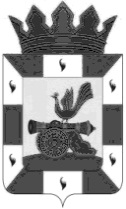         АДМИНИСТРАЦИЯ МУНИЦИПАЛЬНОГО ОБРАЗОВАНИЯ             «СМОЛЕНСКИЙ РАЙОН» СМОЛЕНСКОЙ ОБЛАСТИ                                        П О С Т А Н О В Л Е Н И Еот __________ № ______ В соответствии со ст.179 Бюджетного кодекса РФ  и п. 6 ч.1 ст.17 Федерального закона «Об общих принципах организации местного самоуправления в Российской Федерации» от 06 октября 2003 г. № 131 – ФЗ, Федеральным законом «Об образовании в Российской Федерации» от  29.12.2012 N 273-ФЗ, Уставом муниципального  образования «Смоленский район» Смоленской области, согласно Порядку разработки, реализации и оценки эффективности муниципальных программ, утвержденному Постановлением Администрации  муниципального  образования «Смоленский район» Смоленской области от 23.09.13 г. № 2952АДМИНИСТРАЦИЯ  МУНИЦИПАЛЬНОГО  ОБРАЗОВАНИЯ  СМОЛЕНСКИЙ РАЙОН» СМОЛЕНСКОЙ ОБЛАСТИ ПОСТАНОВЛЯЕТ:Утвердить прилагаемую муниципальную программу «Развитие системы образования в муниципальном образовании «Смоленский район» Смоленской области   на 2017- 2019 годы».  Со дня  вступления  в силу  настоящего  постановления признать  утратившим силу:          2.1. Постановление Администрации муниципального образования «Смоленский район» Смоленской области от 31.12.2013 года № 3946 «Об утверждении муниципальной  программы «Развитие общего образования в муниципальном образовании «Смоленский район» Смоленской области.         2.2. Постановление Администрации муниципального образования «Смоленский район» Смоленской области от 31.12.2013 года № 3950 «Об утверждении ведомственной целевой программы «Организация предоставления бесплатного дошкольного образования в образовательных учреждениях муниципального образования «Смоленский район» Смоленской области    на 2014-2016 годы».     2.3. Постановление Администрации муниципального образования «Смоленский район» Смоленской области от 31.12 2013 года № 3948 «Об утверждении муниципальной программы «Молодежь муниципального образования «Смоленский район» Смоленской области на 2014-2016 годы».         2.4. Постановление Администрации муниципального образования «Смоленский район» Смоленской области от 31.12.2013 года № 3951 «Об утверждении ведомственной целевой  программы  по организации отдыха, оздоровления, занятости детей и подростков Смоленского района на 2014-2016 годы».  Настоящее постановление вступает в силу с 01.01.2017 года.  Опубликовать настоящее постановление в газете «Сельская правда» и разместить на официальном Интернет сайте Администрации  муниципального образования «Смоленский район» Смоленской области.Контроль за исполнением настоящего постановления возложить на заместителя Главы муниципального образования «Смоленский район» Смоленской области (Романцева Т.А.)Глава муниципального образования   «Смоленский район» Смоленской области                                           О.Ю. Язева                                                                                         УТВЕРЖДЕНАпостановлением Администрации муниципального образования «Смоленский район» Смоленской области от _________№ ______МУНИЦИПАЛЬНАЯ ПРОГРАММА«Развитие системы образования в муниципальном образовании «Смоленский район» Смоленской области   на 2017- 2019 годы»                                                     ПАСПОРТ                                     муниципальной программы«Развитие системы образования в муниципальном образовании «Смоленский район» Смоленской области   на 2017- 2019 годы»Раздел  1. Общая характеристика социально-экономической сферы реализации муниципальной программы.     На сегодняшний день сеть муниципальных образовательных организаций муниципального образования «Смоленский район» Смоленской области  представлена:- 13 муниципальными бюджетными дошкольными образовательными учреждениями (далее – МБДОУ), -  23 муниципальными бюджетными общеобразовательными учреждениями (далее – МБОУ), -    1  муниципальное бюджетное образовательное учреждение дополнительного образования «Смоленский районный Дом школьников» Смоленского района Смоленской области (далее – МБОУДО  «Смоленский районный Дом школьников»).Одним из приоритетных направлений деятельности является развитие муниципальной сети дошкольных образовательных организаций.Основные характеристики муниципальной системы дошкольного образования.Педагогические кадры в МБДОУ.Коррекционное  образование в МБДОУ.Социальная защищенность детей дошкольного  возраста.Использование информационных технологий в образовательной деятельности  МБДОУ.      Система дошкольного образования муниципального образования «Смоленский район» Смоленской области представляет собой многофункциональную сеть образовательных организаций, ориентированную на удовлетворение потребностей населения, на получение дошкольного образования.На 01.09.2016 года в районе функционирует: -   13 муниципальных бюджетных дошкольных образовательных учреждений общеразвивающей направленности;          -   в 8 образовательных организациях 17 дошкольных групп.  Всего в дошкольных образовательных организациях 1813 воспитанников.     В период с 2013 по 2016 годы в дошкольных образовательных организациях Смоленского района было дополнительно открыто 6 групп и введен в эксплуатацию 1 детский сад:- 01.09.2015 года введен в эксплуатацию МБДОУ д/с «Колокольчик» д. Михновка, детский сад рассчитан на 60 мест, три группы. Стоимость строительства детского сада составила 56 874,3 тыс. рублей (56 226,7 тыс. рублей – средства федерального бюджета, 647,6 тыс. рублей – средства областного бюджета). Дополнительно из бюджета муниципального образования «Смоленский район» Смоленской области были выделены средства на сумму 1 млн. рублей для покупки постельного белья, мягкого инвентаря, хозяйственных принадлежностей, посуды, развлекательные  игры  с дидактическими  материалами.Открытие дополнительных групп:- в 2013- 2014учебном году было дополнительно открыто 2 группы для детей в возрасте от 1,5 до 3 лет. Одна группа в МБДОУ ЦРР д/с «Рябинушка» на 25 мест и одна группа в дошкольной группе МБОУ Богородицкой СШ на 25 мест;- в 2014-2015учебном году открыто 2 дополнительные группы для детей в возрасте от 1,5 до 3 лет. Одна группа в МБДОУ ЦРР д/с «Рябинушка» на 25 мест. На ремонт групп и оборудование было израсходовано 299,4 тыс. рублей из областного и районного бюджетов. Группа в МБДОУ д/с «Золотая рыбка» на 25 мест, на ремонт и оборудование группы израсходовано 178,2 тыс. рублей за счет средств областного бюджета;- в 2015-2016 учебном году в рамках реализации программы «Модернизация региональных систем дошкольного образования» было отремонтировано и открыто дополнительно две группы на 48 мест в МБДОУ ЦРР д/с «Рябинушка» и МБДОУ д/с «Солнышко» с. Пригорское.        При реализации мероприятий в рамках программы «Модернизации региональных систем дошкольного  образования»:в  МБДОУ д/с «Солнышко» была открыта новая группа на 23 места для детей от 1,5 до 3 лет, произведен капитальный ремонт фасада здания, капитальный ремонт кровли, ремонт группы, также приобретено оборудование для оснащения дополнительно созданных мест, стоимость работ составила 3 937 273,00 рубля.В МБДОУ ЦРР д/с «Рябинушка» была открыта новая группа на 25 мест для детей от 1,5 до 3 лет, был произведен капитальный ремонт кровли здания, ремонт группы, также приобретено оборудование для оснащения дополнительно созданных мест, стоимость работ составила 3 553 804 рубля 68 копеек.         Разработанные программные мероприятия по развитию муниципальной  сети дошкольного образования на период с 2017 по 2019 годы предполагают создание новых дошкольных мест за счет открытия дополнительных групп и уплотнения существующих групп на базе образовательных организаций.             Важнейшими элементами системы образования, обеспечивающими единство образовательного пространства, преемственность образовательных программ и их вариативность, государственные гарантии в сфере образования, являются федеральные государственные образовательные стандарты (далее - 	ФГОС), что  закреплено Федеральным законом от 29декабря 2012года  №273-ФЗ «Об образовании в Российской Федерации».        Ежегодное увеличение количества школьников, обучающих по ФГОС, требует дальнейшей планомерной работы, направленной на формирование в школах современной учебно-материальной базы.  Требует  обновления содержание и технологии образования, обеспечивающие компетентностное обучение; необходимо развитие вариативности образовательных программ и адаптивности содержания школьного образования к различным группам обучающихся (индивидуальные образовательные траектории); целесообразными становятся модернизация структуры сети образовательных организаций в соответствии с задачами инновационного развития, дальнейшее совершенствование механизмов финансирования образовательных организаций.               Реализация задач модернизации образования района требует профессиональной и социальной  состоятельности педагогических и руководящих кадров образовательных организаций.          В образовательных организациях  муниципального образования «Смоленский район» Смоленской области работают 400 педагогов. Уровень профессионального мастерства и педагогической компетентности определяется следующими показателями: 348 педагогов имеют высшее педагогическое образование, 50 педагогов – среднее специальное; 90 педагогов имеют  высшую  квалификационную категорию ,161  - I квалификационную  категорию, 9 – II квалификационную категорию.   Анализ возрастного состава, уровня квалификации, результатов профессионального роста педагогов образовательных организаций свидетельствует о необходимости кадрового обновления.  Федеральным законом от 29 декабря 2012 года  №273-ФЗ «Об образовании в Российской Федерации» закрепляются особенности получения образования детьми с ограниченными возможностями здоровья. Право детей с ограниченными возможностями здоровья на образование рассматривается как одна из важнейших задач государственной политики не только в области образования, но  и в области демографического и социально-экономического развития  района. В районе  реализуется государственная программа Российской Федерации «Доступная среда» на 2011-2015 годы и областная целевая программа «Доступная среда на 2013-2015 годы». Общеобразовательные организации Смоленского района в 2014-2015 гг. являлись участниками государственной программы «Доступная среда» на 2011-2015 гг.    В рамках реализации государственной программы «Доступная среда» на 2011-2015 гг. реализованы следующие мероприятия:- в МБОУ Пригорской СШ Смоленского района приобретен автобус «Sitroen», оснащенный специальным оборудованием для перевозки детей-инвалидов стоимостью 1 875 638,35 рублей, проведен капитальный ремонт санитарно-гигиенического помещения на первом этаже первого корпуса на сумму 180 417,65 рублей. - в МБОУ Катынской СШ Смоленского района выполнен капитальный  ремонт помещения для адаптивной физической культуры, крыльца с устройством пандуса, санитарно-гигиенического помещения, входной группы на общую сумму 1 406 928 рублей.- в МБОУ Стабенской СШ Смоленского района проведен капитальный ремонт кабинета для детей с ограниченными возможностями здоровья, крыльца с устройством пандуса, санитарно-гигиенического помещения на общую сумму 2 054 000 рублей        Таким образом, из федерального бюджета на реализацию государственной программы «Доступная среда» на 2011-2015 гг.  общеобразовательным организациям выделено 5 5 16 984 рублей.        Большое внимание уделяется формированию системы работы с одаренными детьми.  В качестве средств выявления одаренности обучающихся и средства повышения социального статуса знаний в школах ежегодно проводятся предметные недели, предметные олимпиады, конкурсы, выставки. Система олимпиад, конференций, конкурсов создает среду для проявления и развития способностей каждого ребенка. Большая роль в поддержке талантливых детей отведена системе дополнительного образования. Уже который год подряд высокие результаты показывают на конкурсах и соревнованиях  воспитанники педагогов дополнительного образования.       Смоленский район  является  ежегодным  участником школьного, муниципального и регионального этапов всероссийской олимпиады школьников.      В 2015 – 2016 учебном году проведены олимпиады школьного этапа по 15 общеобразовательным предметам.  Участников школьного этапа олимпиады – 3 713. Победителей школьного этапа – 496, призеров – 914.       Муниципальный этап всероссийской олимпиады школьников  проведен по 14 общеобразовательным предметам. Участников муниципального этапа олимпиады – 382. Победителей муниципального этапа – 30, призеров – 94.          В региональном этапе всероссийской олимпиады школьников 2015 – 2016 учебного года принимали участие 10 участников.           В 2016 году проведены олимпиады школьного этапа по 15 общеобразовательным предметам.  Участников школьного этапа олимпиады – 3 611. Победителей школьного этапа – 488, призеров – 788.         Муниципальный этап всероссийской олимпиады школьников  проведен по 14 общеобразовательным предметам. Участников муниципального этапа олимпиады – 274. Победителей муниципального этапа – 29, призеров – 48.         Накопленный опыт в работе с одаренными детьми нуждается в дальнейшем совершенствовании. Разработанные подпрограммные мероприятия по работе с одаренными и способными детьми будут способствовать  дальнейшему формированию системного подхода к решению проблем поиска, сохранения, развития и поддержки талантов. Ежегодно выпускники школ муниципального образования «Смоленский район» Смоленской области получают золотые медали «За особые успехи в учении». В 2016  году13 выпускников  награждены золотыми медалями.  Медалисты подтвердили свои высокие результаты обучения, набрав по многим предметам максимальные баллы.100 баллов в 2016  году получили 2 выпускника.Эффективное внедрение новых ФГОС  невозможно без адекватной обратной связи     – системы оценки качества образования. Одним из основных инструментов оценки качества образования является единый государственный экзамен (далее – ЕГЭ) в 11 классе и государственная (итоговая) аттестация выпускников 9 классов.    Государственная итоговая аттестация выпускников 9 классов на территории Смоленского района проводилась в основной период. Для проведения ГИА в основной период было сформировано 5 ППЭ, из них 1 ППЭ на дому,  2 ППЭ на базе своей образовательной организации,  для проведения ГИА было привлечено 70 человек: руководители пунктов проведения экзамена, организаторы в аудитории, организаторы вне аудитории, ассистент, технические специалисты, сотрудники охраны правопорядка, медицинские работники, наблюдатели, члены ГЭК. Для сдачи ОГЭ и ГВЭ было зарегистрировано 276 человек.          В 2016 году к государственной итоговой аттестации по образовательным программам основного общего образования было допущено 276 выпускников (в 2015 году – 246,  в 2014 году - 255),  обязательные предметы математику и русский язык в форме ОГЭ сдавали 270 выпускников (в 2015 году – 241, в 2014 году - 249), 6 человек проходили государственную итоговую аттестацию в форме ГВЭ (в 2015 году 5 человек, в 2014 году – 6 человек).      ОГЭ и ГВЭ по русскому языку сдавали 276 выпускников, средний балл по району составляет 4,3, тогда как по области средний балл 4,2. 42 выпускника сдали экзамен на «3», 103 – на «4», 131 – на «5», «2» - нет.           При рассмотрении результатов ГИА по русскому языку за 3 года можно отметить повышение среднего балла по предмету.       ОГЭ и ГВЭ по математике сдавали 276 выпускников, средний балл по району составляет 3,8, тогда как по области 3,7. Результаты ГИА по русскому языку по району имеют положительную динамику, наблюдается увеличение среднего балла с 4 до 4,3 балла, качество знаний от 74 % до 84,2 %, уровень обученности от 97,6 % до 100 %;Результаты ГИА по математике по району также имеют положительную динамику с 3,3 до 3,8 балла, качество знаний от 49 % до 73 %, обученность от 77 % до 100 %.ОГЭ проводился по 11 общеобразовательным предметам.Следует отметить, что обучающиеся проходили государственную итоговую аттестацию по образовательным программам основного общего образования по 2 обязательным учебным предметам, а также по 2 учебным предметам по выбору. В 2015-2016 учебном году основанием для получения аттестата об основном общем образовании являлось успешное прохождение ГИА только по русскому языку и математике. Результаты экзаменов по предметам по выбору, в том числе неудовлетворительные, не влияли на получение аттестата. Повторно к сдаче экзамена по соответствующему предмету допускались обучающиеся, получившие неудовлетворительный результат по одному из обязательных учебных предметов, а также завершившие ГИА досрочно по состоянию здоровья.При анализе результатов сдачи двух предметов по выбору можно сделать следующий вывод: из 269 выпускников сдававших предметы по выбору – 124 выпускника (46,1 %) не справились с экзаменами и получили неудовлетворительный результат. Нужно отметить, что средний балл по району по таким предметам как математика, русский язык, обществознание, информатика, физика выше, чем областной показатель. Тогда как средний балл по литературе, английскому языку, биологии, химии, истории ниже областного показателя. Хочется отметить, что средний балл по истории по области не высокий (2,8). Средний балл по географии, по району, как и по области, составил 3 балла.По итогам государственной итоговой аттестации все выпускники получили аттестаты за курс основного общего образования.  Однако, в 2016-2017 учебном году условием для получения обучающимися аттестата об основном общем образовании будет являться успешное прохождение государственной итоговой аттестации в 9 классе по четырем учебным предметам – по обязательным предметам (русский язык и математика), а также по двум предметам по выбору.В случае получения обучающимися на ГИА неудовлетворительных результатов не более чем по двум учебным предметам (из числа обязательных и предметов по выбору), они будут повторно допущены к сдаче ГИА по соответствующим учебным предметам.Обучающимся, не прошедшим ГИА или получившим на ГИА неудовлетворительные результаты более чем по двум учебным предметам, либо получившим повторно неудовлетворительный результат по одному из этих предметов на ГИА в дополнительные сроки, будет предоставлено право повторно сдать экзамены по соответствующим учебным предметам не ранее 1 сентября 2017 года.Задачи проведения ОГЭ в 2016-2017 учебном году:в 2016-2017 учебном году поставить на внутришкольный контроль преподавание учебных предметов, по которым есть невысокие и неудовлетворительные результаты;уделить пристальное внимание подготовке обучающихся.         Федеральный закон от 29 декабря 2012 года  №273-ФЗ «Об образовании в  Российской Федерации» расширяет образовательные возможности обучающихся, позволяя выбирать учебные курсы как внутри образовательной организации, так и вне его. Данное направление позволяет расширить возможности предпрофильного и профильного обучения.  С целью создания дополнительных условий для повышения качества обучения все обучающиеся  9 класса охвачены предпрофильной  подготовкой.           В результате реализации приоритетного национального проекта «Образование», национальной образовательной инициативы «Наша новая школа» модернизации общего образования существенно обновилась инфраструктура муниципальных общеобразовательных организаций. Существенно улучшилось обеспечение школ современным информационно-технологическим оборудованием.        В 2014 – 2016гг в муниципальном образовании «Смоленский район» осуществлялась активная деятельность по работе с молодёжью. Реализация мероприятий целевой программы «Молодёжь муниципального образования «Смоленский район» Смоленской области на 2014-2016гг» позволила обеспечить активное вовлечение молодёжи в социальную практику, в общественную жизнь района. Был создан Молодёжный совет «Новые лидеры – новые инициативы», что позволило привлечь активную молодёжь к проведению районных патриотических акций, к участию в молодёжных форумах.         На территории района активно работает добровольческий центр «Мы вместе!», в который вошли более 20 волонтёрских отрядов из  общеобразовательных  организаций расположенных на территории  Смоленского   района.          В 2016 году принята муниципальная программа «Патриотическое воспитание граждан муниципального образования «Смоленский район» Смоленской области на 2017-2019 годы», которая предполагает активное вовлечение молодёжи в патриотическую работу.          29 октября 2015 года президент России Владимир Путин подписал указ о создании Общероссийской общественно-государственной детско-юношеской организации «Российское движение школьников» в целях совершенствования государственной политики в области воспитания подрастающего поколения, содействия формированию личности на основе российских ценностей и традиций.         Общеобразовательные организации Смоленского района в 2016 году активно включились в работу РДШ. Были проведены совместные мероприятия: «Приседайте на здоровье!», День матери. В 2017-2019гг планируется дальнейшее развитие движения РДШ в общеобразовательных организациях Смоленского района.По поручению Президента Российской Федерации В.В. Путина в целях формирования у подрастающего поколения готовности и практической способности к выполнению гражданского долга и конституционных обязанностей по защите Отечества 28 мая 2016 создано Всероссийское детско-юношеское военно-патриотическое общественное движение «Юнармия».В 22 общеобразовательных организациях Смоленского района в сентябре текущего года были созданы юнармейские отряды. Всего в движение «Юнармия» вошли 222 человека. С 2017 года планируется активное развитие движения «Юнармия» в районе путём проведения массовых патриотический мероприятий, акций, соревнований, конкурсов с участием юнармейцев.           Однако, несмотря на ряд позитивных сдвигов, произошедших в муниципальной системе образования в ходе реализации предыдущих программ,  остаются проблемы, подлежащие решению с учётом новых требований к развитию образования, которые можно решать только комплексно, посредством реализации муниципальной программы.Раздел 2. Цели, целевые показатели, описание ожидаемых конечных результатов, сроков и этапов реализации муниципальной программы.    Целью муниципальной программы «Развитие системы образования в муниципальном образовании «Смоленский район» Смоленской области   на 2017- 2019 годы» является обеспечение высокого качества образования в соответствии с меняющимися запросами населения, перспективными задачами развития Смоленского района.          Источником сведений о целевых показателях являются данные Федерального мониторинга национальной образовательной инициативы "Наша новая школа", мониторинги "Итоги ЕГЭ", "Итоги ГИА", "Учебные достижения обучающихся начальной школы", сведения о реализации Федеральной целевой программы развития образования на 2011 - 2015 годы, мониторинги, проводимые комитетом по образованию Администрации муниципального образования «Смоленский район» Смоленской области. Реализация мероприятий муниципальной программы позволит достичь следующих основных результатов:         -   повысится удовлетворенность населения качеством образовательных услуг;        - повысится эффективность использования бюджетных средств, будет обеспечена финансово-хозяйственная самостоятельность образовательных организаций за счет реализации новых принципов финансирования (на основе муниципальных  заданий);	  - повысится привлекательность педагогической профессии и уровень квалификации преподавательских кадров;        -   будут ликвидированы очереди на зачисление детей в возрасте от 3 до 7 лет в образовательных организациях, реализующих основную образовательную программу дошкольного образования;       - во всех образовательных организациях будут созданы условия, соответствующие требованиям федеральных государственных образовательных стандартов;      -  не менее 75 процентов детей в возрасте 5 - 18 лет будут охвачены программами дополнительного образования;      -  повысится эффективность реализации молодежной политики на территории Смоленского района.      Исполнение данной программы  позволит  избежать  таких негативных  последствий и рисков, как:      -  рост социальной напряженности, обусловленной дифференциацией качества предоставляемых учреждениями образовательных услуг.       Вместе с тем при реализации данной программы  могут возникнуть риски, связанные:      -  с недостатками в управлении муниципальной  программой;      -  с недостаточным финансированием.         Риски, связанные с недостатками в управлении муниципальной  программой, могут быть вызваны слабой координацией действий различных субъектов образовательной политики (органы исполнительной власти Смоленского района, образовательные, общественные организации), что приведет к возникновению диспропорций в ресурсной поддержке реализации намеченных мероприятий и снижению эффективности использования бюджетных средств.Недостаточный учет результатов мониторинговых исследований может существенно повлиять на объективность принятия решений при планировании программных мероприятий, что приведет к отсутствию их привязки к реальной ситуации.        Основные мероприятия муниципальной программы будут направлены на создание на всех уровнях образования условий для равного доступа граждан к качественным образовательным услугам.        Особое внимание будет уделено вопросам повышения качества управления образовательными организациями.           Будет решена задача обеспечения информационной прозрачности системы образования для общества.            Муниципальная программа будет ориентирована на полноценное использование созданных условий для обеспечения нового качества образования.            Осуществлен переход на эффективный контракт с педагогическими работниками, проведена модернизация системы педагогического образования и повышения квалификации, что обеспечило качественное обновление педагогического корпуса.            Была  сформирована с участием общественности независимая система оценки качества работы образовательных организаций, включая введение публичных рейтингов их деятельности.            Муниципальная программа  охватывает сеть сервисов системы  дополнительного образования, которая будет обеспечивать охват детей и молодежи программами позитивной социализации, поддерживать их самореализацию. В результате сеть образовательных организаций, федеральные государственные образовательные стандарты, система информационной открытости и оценки учебных достижений будут обеспечивать максимальные возможности для выбора и реализации индивидуальных образовательных траекторий.        Реализация муниципальной программы «Развитие системы образования в муниципальном образовании «Смоленский район» Смоленской области   на 2017- 2019 годы» рассчитана на 3 года.        Раздел 3. Обобщенный  перечень  подпрограмм входящих  в  основную  муниципальную программу.      Муниципальная программа «Развитие системы образования в муниципальном образовании «Смоленский район» Смоленской области   на 2017- 2019 годы» включает следующие подпрограммы:подпрограмма  1. «Развитие дошкольного образования на 2017 -2019 годы»;подпрограмма 2. «Развитие общего образования на 2017-2019 годы»;подпрограмма 3. «Развитие дополнительного образования на 2017-2019 годы»;       подпрограмма 4. «Совершенствование  системы  устройства детей сирот и детей, оставшихся  без попечения  родителей, на воспитание в семьи и сопровождение выпускников  интернатных организаций на 2017 – 2019 годы»;       подпрограмма 5. «Развитие системы оценки качества образования на 2017 – 2019 годы»; подпрограмма 6. «Педагогические кадры на 2017 – 2019 годы»;   подпрограмма 7. «Молодежь  муниципального образования  «Смоленский район» Смоленской области на 2017 – 2019 годы»;       подпрограмма  8.  «Отдых и оздоровление  детей и подростков  на 2017 – 2019 годы».     Обеспечивающая подпрограмма на 2017-2019 годы.      Подпрограммы  состоят из основных мероприятий, которые  включают меры по формированию и финансовому обеспечению муниципальной программы. Мероприятия  всех  подпрограмм  муниципальной программы  соответствуют уровням образования и предусматривают комплексы мер, направленных на расширение доступности, повышение качества и эффективности образовательных услуг в дошкольном, начальном общем, основном общем, среднем общем  и  дополнительном образовании детей, а также  комплекс мер направленных на  оздоровление, трудоустройство, работу с детьми, оставшимися без попечения родителей. В программе содержатся мероприятия направленные на улучшение качества и доступности образования для всех участников образования.Перечень основных мероприятий муниципальной программы представлен в приложении №1 к муниципальной программе.        Раздел 4. Обоснование ресурсного обеспечения муниципальной программы     Общий объем финансирования Программы составляет 113559, 32305 тыс. рублей, в том числе:-  средства областного бюджета – 796705, 39752 тыс. рублей;- средства бюджета муниципального образования «Смоленский район» Смоленской области – 338891,92553 тыс. рублей;По годам реализации:- 2017 год – 378538,27435 тыс. рублей;- 2018 год – 378538,27435 тыс. рублей;- 2019 год – 378520,77435 тыс. рублей.Раздел 5. Методика  оценки эффективности муниципальной программы       Оценка эффективности реализации программы представляет собой механизм оценки выполнения мероприятий программы в зависимости от степени достижения задач, определенных программой, в целях оптимальной концентрации средств местного бюджета на поддержку развития образования.	Настоящая методика определяет основные процедуры и механизмы оценки выполнения мероприятий программы в зависимости от степени достижения целей и результатов для координации и оптимизации деятельности по реализации программных мероприятий, применения в практике  бюджетного планирования и обеспечения результативности бюджетных расходов.	Оценка эффективности реализации программы производится ежегодно за отчетный год и за весь период реализации программы по окончании срока её реализации. Основанием для проведения эффективности реализации программы является отчет о ходе её выполнения и финансирования программы за год.Степень достижения результатов (ожидаемых результатов) определяется на основании сопоставления фактически достигнутых (ожидаемых) значений целевых индикаторов с их плановыми значениями.	Оценка эффективности реализации программы производится на основании информации за отчетный год о достигнутых результатах и проведенных мероприятиях, а также сведений, полученных от участников программы.	Эффективность достижения каждого показателя программы рассчитывается по следующей формуле:                                                         Tf					En = ------ * 100%                                                         Tnгде:En – эффективность достижения показателя программы (проценты);Tf – фактическое значение показателя, достигнутое в ходе реализации программы;Tn – плановое значение показателя программыРаздел 6. Основные меры правового регулирования в сфере реализации муниципальной программы.В настоящее время основными нормативными документами в сфере образования является:- Федеральный закон от 29.12.2012 N 273-ФЗ (ред. от 03.07.2016) "Об образовании в Российской Федерации" (с изм. и доп., вступ. в силу с 01.09.2016);- Федеральный закон от 06.10.2003 N 131-ФЗ (ред. от 03.07.2016) "Об общих принципах организации местного самоуправления в Российской Федерации";- Федеральный закон от 24.07.1998 N 124-ФЗ (ред. от 28.11.2015) "Об основных гарантиях прав ребенка в Российской Федерации";- Федеральный закон от 24.06.1999 N 120-ФЗ (ред. от 03.07.2016) "Об основах системы профилактики безнадзорности и правонарушений несовершеннолетних" (с изм. и доп., вступ. в силу с 15.07.2016);- Федеральный закон от 06.10.1999 N 184-ФЗ (ред. от 03.07.2016) "Об общих принципах организации законодательных (представительных) и исполнительных органов государственной власти субъектов Российской Федерации";- постановление Главного государственного санитарного врача Российской Федерации от 19.04.2010  № 25 «Об утверждении САНПИН 2.4.4.2599-10»;- Закон Смоленской области от 31.10.2013 N 122-з (ред. от 10.12.2015) "Об образовании в Смоленской области";- Закон Смоленской области от 31.01.2008 N 6-з (ред. от 30.06.2016) "Об организации и осуществлении деятельности по опеке и попечительству в Смоленской области";- Закон Смоленской области от 29.09.2005 N 86-з (ред. от 26.02.2010) "О патронатном воспитании в Смоленской области";- Закон Смоленской области от 22.06.2006 N 61-з (ред. от 08.07.2015) "О размере, порядке назначения и выплаты ежемесячных денежных средств на содержание ребенка, находящегося под опекой (попечительством), на территории Смоленской области";- Закон Смоленской области от 29.09.2005 N 89-з (ред. от 25.02.2016) "Об обеспечении дополнительных гарантий по социальной поддержке и установлении дополнительных видов социальной поддержки детей-сирот и детей, оставшихся без попечения родителей, на территории Смоленской области";- Закон Смоленской области от 29.11.2007 N 114-з (ред. от 29.10.2015) "О наделении органов местного самоуправления муниципальных районов и городских округов Смоленской области государственными полномочиями по обеспечению детей-сирот и детей, оставшихся без попечения родителей, лиц из числа детей-сирот и детей, оставшихся без попечения родителей, жилыми помещениями";- Закон Смоленской области от 29.09.2009 N 86-з (ред. от 08.07.2015) "О размере вознаграждения, причитающегося приемным родителям, размере денежных средств на содержание ребенка, переданного на воспитание в приемную семью";- Закон Смоленской области от 15.07.2011 N 45-з (ред. от 29.10.2015) «О наделении органов местного самоуправления городских округов, городских и сельских поселений Смоленской области государственными полномочиями по обеспечению проведения ремонта одного из жилых помещений, нуждающихся в ремонте и принадлежащих на праве собственности детям-сиротам и детям, оставшимся без попечения родителей, лицам из числа детей-сирот и детей, оставшихся без попечения родителей».         На основании  Федерального закона от 29 декабря 2012года №273-ФЗ «Об образовании в Российской Федерации» в течение 2017-2019 годов, в рамках исполнения муниципальной программы будут приняты нормативные правовые акты, обеспечивающие реализацию  муниципальной программы  с соблюдением указанного Федерального закона.          Будут разработаны и утверждены нормативные правовые акты, касающиеся организации образовательного процесса с учетом повышения его качества.           «Подпрограммы муниципальной программы «Развитие системы образования в муниципальном образовании «Смоленский район»  Смоленской области   на 2017- 2019 годы»:  Подпрограмма 1 «Развитие  дошкольного образования на 2017-2019 годы».                                                 ПАСПОРТподпрограммы «Развитие дошкольного образования на 2017-2019 годы»        Раздел 1. Общая характеристика социально – экономической сферы реализации подпрограммы.         Дошкольное образование сегодня - это важный фактор образования, который обеспечивает каждому ребёнку равные условия для его успешности обучения в школе.      Разработка  подпрограммы 1 «Развитие  дошкольного образования на 2017-2019 годы», вызвана необходимостью обеспечения гарантированных Конституцией Российской Федерации общедоступности и бесплатности дошкольного образования, поскольку на территории муниципального образования «Смоленский район» Смоленской области усиливается тенденция к росту численности детей, нуждающихся в обеспечении местами в дошкольных образовательных организациях.    На начало 2016/2017 учебного года муниципальная сеть дошкольного  образования муниципального образования «Смоленский  район» Смоленской области   представлена 13 дошкольными образовательными организациями.                В  8 образовательных организациях функционируют 17 дошкольных групп.                                       По состоянию на 1 сентября 2016 года дошкольным образованием  охвачены 1813 воспитанников, что  составляет 74,4 %.        Уровень  обеспеченности населения дошкольным  образованием  в районе по  сравнению с 2015 годом вырос на 3 % и является  стабильным, несмотря на то, что количество детей дошкольного возраста, нуждающихся в дошкольном образовании, увеличилось за 1 год.     Реализация ведомственной целевой программы «Организация предоставления дошкольного образования в образовательных учреждениях муниципального образования «Смоленский район» Смоленской области на 2014-2016 годы» позволила ликвидировать очередь детей в возрасте от  3 до 7 лет в 2015 году.                Однако, несмотря на введение дополнительных мест, для  детей дошкольного возраста, проблема ликвидации очередности для детей в возрасте от 1,5 до 3 лет в дошкольных образовательных организациях остается актуальной.    Для дальнейшего обеспечения доступности дошкольного образования с учетом демографических процессов по прогнозному сценарию рождаемости и запланированного роста охвата детей разными формами дошкольного образования будет продолжен поиск разнообразных вариантов обеспечения детей услугами дошкольного образования и развития.Не менее значима проблема повышения качества дошкольного образования. Услуги, предоставляемые детскими садами, не в полной мере отвечают меняющимся запросам родителей. Необходимо усилить работу по созданию современной предметно-развивающей среды и оценке качества дошкольного образования, разработке системы сетевого взаимодействия дошкольных образовательных организаций, при котором каждая образовательная организация выступает отдельным ресурсом для других образовательных организаций и родителей детей дошкольного возраста.         Раздел 2. Цели и целевые показатели реализации подпрограммы.        Целью подпрограммы 1 является повышение доступности и качества  дошкольного образования в образовательных организациях муниципального образования «Смоленский район» Смоленской области. Достижение поставленной цели будет осуществляться по следующим основным направлениям:     - создание условий для повышения эффективности и качества дошкольного образования;     - обеспечение доступности муниципальных дошкольных образовательных организаций. Сроки реализации подпрограммы 2017-2019 годы.         Раздел 3. Перечень основных мероприятий подпрограммы.         Подпрограмма 1 «Развитие  дошкольного образования на 2017-2019 годы» содержит 2 основных мероприятия, направленных  на обеспечение функционирования муниципальных дошкольных организаций и создание условий для повышения эффективности и качества дошкольного образования.Основное мероприятие 1 подпрограммы 1 «Обеспечение функционирования муниципальных дошкольных образовательных организаций».    В рамках основного мероприятия 1 для обеспечения функционирования детских садов и дошкольных групп на базе  образовательных организаций  будет приобретен  игровой, спортивный и мягкий инвентарь, посуда, учебные пособия, игрушки. Основное мероприятие 2 подпрограммы 1 «Создание оптимальных условий для повышения качества образовательного процесса».	    В рамках основного мероприятия 2 будет продолжена работа с родителями детей дошкольного возраста на базе консультационных центров.   В рамках введения ФГОС дошкольного образования будет проведен ряд конкурсов.	     Перечень основных мероприятий подпрограммы 1 представлен в приложении №1 к муниципальной программе.        Раздел 4. Обоснование ресурсного  обеспечения подпрограммы.Общий объем финансирования подпрограммы составляет       296240,99415 тыс. рублей, в том числе:- средства областного бюджета – 151539,9 тыс. рублей;- средства бюджета муниципального образования – 144701,09415тыс. рублей;По годам реализации:- 2017 год – 98746,99805 тыс. рублей;- 2018 год – 98746,99805 тыс. рублей;- 2019 год – 98746,99805 тыс. рублей;   Объем финансирования подпрограммы подлежит ежегодному уточнению.         Подпрограмма 2 «Развитие  общего  образования на 2017-2019 годы».                                                ПАСПОРТ           подпрограммы «Развитие общего  образования на 2017-2019 годы».        Раздел 1. Общая характеристика социально – экономической сферы реализации подпрограммы        Развитие системы общего образования в образовательных организациях муниципального  образования «Смоленский  район» Смоленской	 области на 2017-2019 годы осуществляется в соответствии с основными направлениями государственной политики.          На начало 2015/2016 учебного года система общего образования района   представлена  23  общеобразовательными организациями, в которых обучается 3288 человек.  Из них 16  общеобразовательных организаций  реализующих программы среднего общего образования, 6 общеобразовательных организаций  реализующих программы основного  общего образования, 1 общеобразовательная организация,  реализующая программы  дошкольного и начального образования. В большинстве сельских школ отсутствуют кадровые материально-технические  ресурсы для реализации программ углубленного и профильного обучения.         На сегодняшний день определены 4 базовые школы (МБОУ Касплянская СШ, МБОУ Катынская СШ, МБОУ Стабенская СШ, МБОУ Пригорская СШ) и 1 ресурсный центр на базе МБОУ Печерской СШ. Ресурсный центр осуществляет методическое сопровождение и развитие инновационной деятельности образовательных организаций и творчески работающих педагогов.         На базе образовательных организаций района работают 8 муниципальных инновационных площадок: «Организация внеурочной деятельности творческой направленности как средство самоопределения и самореализации личности младшего школьника в условиях  реализации ФГОС» МБОУ Катынской СШ; муниципального координационного методического центра (МКМЦ) по обучению детей правилам дорожного движения  и  формированию у них устойчивых навыков безопасного поведения на дороге «Безопасная дорога» МБОУ Катынской СШ; по военно-патриотическому воспитанию обучающихся на базе МБОУ Синьковской СШ; по развитию системы духовно-нравственного образования детей: «ЕДИНСТВО-создание целостного интегративного пространства, способствующего формированию духовно-нравственных качеств личности  дошкольника» МБДОУ д/с «Золотая рыбка», «Дорогою добра» ЦРР МБДОУ д/с «Рябинушка», «Край мой Смоленский» МБДОУ д/с «Солнышко» д. Сметанино, «Добрый мир»МБДОУ д/с «Солнышко» д.Пригорское. Так же функционирует 1 муниципальная пилотная площадка по молодежному движению РДШ на базе МБОУ Богородицкой СШ.        В целях обеспечения доступности общего образования для детей, проживающих в отдаленных населенных пунктах, создана достаточная сеть школьных маршрутов, на которых эксплуатируется 24единицы школьного транспорта, численность подвозимых детей составляет  740  человек.        С 1 сентября 2015/2016 учебного года 2169 обучающихся (36%) общеобразовательных учреждений перешли на ФГОС.  Ежегодное увеличение количества школьников, обучающихся по ФГОС, требует дальнейшей планомерной работы, направленной на формирование в школах современной учебно-материальной базы. Новые федеральные государственные образовательные стандарты старшей школы должны обеспечить для каждого школьника возможность выбора профиля, соответствующего склонностям и жизненным планам подростков.Параллельно введению ФГОС следует продолжить работу по поиску, поддержке и распространению новых эффективных средств и форм организации образовательного процесса на базе школ - инновационных площадок.       В настоящее время существенно улучшилось обеспечение школ современным информационно-технологическим оборудованием. Обеспечен доступ к сети Интернет всем общеобразовательным организациям.        Утверждение Национальной стратегии действий в интересах детей на 2012 - 2017 годы (Указ Президента Российской Федерации от 01.06.2012 № 761) требует дополнительных муниципальных  мер по обеспечению доступа отдельных категорий детей к качественному образованию, созданию в общеобразовательных учреждениях условий для охраны и укрепления здоровья детей, индивидуализации образовательного процесса и оказания услуг медико-психологической помощи.  Устойчивая тенденция снижения числа здоровых детей определяет необходимость создания в каждой школе среды, обеспечивающей дальнейшее совершенствование медицинского обслуживания, организацию школьного питания, создание современных условий для занятий физической культурой и спортом.      Раздел 2. Цели и целевые показатели реализации подпрограммы.Цель подпрограммы:	повышение доступности  качественного  общего  образования,  соответствующего  современным потребностям жителей муниципального образования «Смоленский район» Смоленской области. Целевые показатели:     - доля населения района в возрасте 6-18 лет, охваченных общим образованием;     - доля учащихся организаций общего образования, обучающихся по новым федеральным образовательным стандартам;- доля выпускников  муниципальных общеобразовательных организаций, получивших  аттестат  о  среднем  общем образовании,  в  общей  численности  выпускников  муниципальных общеобразовательных организаций;-  доля детей, охваченных горячим питанием; Сроки реализации подпрограммы 2017-2019 годы.             Раздел 3. Перечень основных мероприятий подпрограммы          Подпрограмма 2 «Развитие общего образования на 2017 – 2019 годы» содержит 4 основных мероприятия, направленных  на повышение доступности  качественного  общего  образования,  соответствующего  современным потребностям жителей муниципального образования «Смоленский  район» Смоленской области.          Основное мероприятие 1 подпрограммы 2 «Обеспечение  предоставления начального общего, основного общего, среднего общего образования в муниципальных общеобразовательных организациях». В рамках основного мероприятия 1 муниципальными общеобразовательными учреждениями будут оказываться муниципальные услуги по предоставлению  начального общего, основного общего, среднего  общего образования детям.        Основное мероприятие 2 подпрограммы 2. «Развитие  системы  поддержки талантливых детей». В рамках основного мероприятия 2  будет организованно участие  обучающихся  в различных олимпиадах и  конкурсах в целях поддержки  талантливых детей.  Основное мероприятие 3 подпрограммы 2. «Сохранение и укрепление здоровья школьников».  В рамках основного мероприятия 3  будет  организован и  проведен ряд мероприятий, способствующих  развитию  у детей  и подростков  интереса  к получению общего образования, посредством  различных  внеурочных  форм физкультурно – оздоровительной и спортивно – массовой работы.        Основное мероприятие 4 подпрограммы 2. «Развитие физкультуры и спорта».В рамках основного мероприятия 4 будут проведены  ремонты спортивных залов образовательных  организаций   расположенных на территории Смоленского района.       Перечень основных мероприятий подпрограммы 2 представлен в приложении №1  к муниципальной программе.          Раздел 4. Обоснование ресурсного  обеспечения подпрограммы.     Общий объем финансирования  подпрограммы составляет 824149,13895 тыс. рублей, в том числе:- средства областного бюджета – 642600 тыс. рублей;- средства бюджета муниципального образования – 181549,13895 тыс. рублей.По годам реализации:- 2017 год – 274716,37965 тыс. рублей;- 2018 год - 274716,37965 тыс. рублей;- 2019 год –274716,37965тыс. рублей.         Объем финансирования подпрограммы подлежит ежегодному уточнению.Подпрограмма 3 «Развитие дополнительного  образования на 2017-2019 годы                                                 ПАСПОРТподпрограммы  «Развитие дополнительного  образования на 2017-2019 годы»        Раздел 1. Общая характеристика социально – экономической сферы реализации подпрограммы        В муниципальном образовании «Смоленский  район» Смоленской области дополнительное образование детей является неотъемлемой составляющей образовательного пространства, объединяющего в единый процесс воспитание, обучение и творческое развитие личности ребенка.         Для учреждения дополнительного образования детей одной из главных миссий является обеспечение способности раскрывать личностный потенциал любого ребёнка, любого человека, помогать ему, готовиться к условиям жизни в высоко конкурентной среде, то есть уметь бороться за себя, уметь реализовывать свои идеи.        Сегодня дети и подростки в районе имеют возможность заниматься по нескольким  видам и направлениям деятельности: художественно-эстетическим, культурологическим, социально-педагогическим, физкультурно-спортивным, спортивно-техническим, эколого-биологическим, туристско-краеведческим и другим.        В муниципальных бюджетных образовательных учреждениях занимаются 2519 воспитанников в возрасте от 6 до 18 лет. 216 педагогов дополнительного образования ведут занятия в 232 детских объединениях, в том числе:- технического творчества 17 объединений,167 детей;- эколого-биологического 21объединение,  181 ребенок;- туристско-краеведческого  20 объединений, 215 детей;- спортивные  42 объединения,  498 детей;- художественно – эстетического направления -   51 объединение, 502 ребенка;- культурологические 2 объединения 25 детей;- декоративно – прикладное направление - 26  объединений, 268 детей - другие - 53 объединения, 663 ребенка.        Ежегодно наблюдается увеличение количества детей, занимающихся дополнительным образованием в общеобразовательных организациях  и в организации дополнительного образования МБОУДО «Смоленский районный Дом школьников». Так, в 2016 году количество  детей занимающихся  дополнительным образованием составило 2519 детей.Система дополнительного образования является доступной для всех слоев населения.        Кроме того, дополнительное образование детей, помимо обучения, воспитания и творческого развития личности, позволяет решать ряд других социально значимых проблем, таких как: обеспечение занятости детей, их самореализация и социальная адаптация, формирование здорового образа жизни, профилактика безнадзорности, правонарушений и других асоциальных проявлений среди детей и подростков. На основе дополнительного образования детей решаются проблемы обеспечения качественного образования по выбору, социально-экономические проблемы детей и семьи.         Несмотря на достигнутые в предыдущие годы позитивные результаты, необходимо создание условий для развития творческого и интеллектуального потенциала обучающихся и формирования у молодого поколения  нравственности и гражданственности.         С этой целью ведется постоянная работа по сохранению и увеличению количества кружков и секций, повышается качество внеурочной работы с детьми.В муниципальном образовании «Смоленский  район» Смоленской области стабильно функционирует 232  творческих объединений.          Таким образом, на территории муниципального образования «Смоленский район» Смоленской области сложилась система дополнительного образования детей, которая предоставляет возможность заниматься художественным, техническим творчеством, краеведческой и эколого–биологической деятельностью, исследовательской работой, спортом в соответствии со своими желаниями, интересами и способностями. В то же время для поддержки и развития системы дополнительного образования детей, увеличения охвата детей дополнительным образованием необходимо постоянное совершенствование методов и видов дополнительного образования, обеспечение  их устойчивого функционирования. Необходимо изменение содержания дополнительного образования детей с учетом современных требований и инновационных процессов:         - совершенствование социально-адаптирующих функций дополнительного образования детей;         -  увеличение  творческих  объединений  технической  и исследовательской направленности;         -   привлечение  к их работе опытных педагогов,          -   использование  в  работе  адаптированных программ для  обучения  детей  - детей с ОВЗ;        -    реализация  программ развития  дополнительного образования  детей;        -   создание условий  для  использования   негосударственного сектора  в предоставлении услуг  дополнительного образования  детей;        - разработка  и внедрение  системы  оценки качества дополнительного образования;        -   обеспечение качества кадрового состава,  сферы дополнительного образования  детей.          Раздел 2. Цели и целевые показатели реализации подпрограммы.          Стратегической целью подпрограммы является повышение качества и доступности дополнительного образования детей в МБУ ДО «Смоленский районный Дом школьников» и образовательных организациях на территории Смоленского района. Количественным показателем цели является доля детей в возрасте от 5 до 18 лет занимающихся  по программам дополнительного образования.На достижение цели направлено решение следующих задач:          Задача 1. Обеспечение доступности и качественного оказания     государственных услуг по предоставлению дополнительного образования детям. Показатель – количество детей, получающих дополнительное образование.          Задача 2. Обеспечение методического сопровождения дополнительного образования.          В результате реализации подпрограммы «Развитие дополнительного образования на 2017-2019 годы» на территории муниципального образования «Смоленский район» Смоленской области ожидается:        - увеличение доли детей, обучающихся по программам дополнительного образования;        - проведение работы по методическому сопровождению   дополнительного образования;            Сроки реализации подпрограммы 2017-2019 годы.             Раздел 3. Перечень основных мероприятий подпрограммы.        Подпрограмма 3 «Развитие дополнительного образования на 2017 – 2019 годы» содержит два основных мероприятия, направленных на обеспечение доступности и качественного предоставления дополнительного образования детям муниципального образования «Смоленский район» Смоленской области.          Основное мероприятие 1 подпрограммы 3. Обеспечение доступности и качественного оказания муниципальной услуги по предоставлению       дополнительного образования  в муниципальных образовательных организациях  направлено на оказание муниципальных услуг по предоставлению дополнительного образования детям и исполнение муниципального задания.        Основное мероприятие 2 подпрограммы 3. Обеспечение методического сопровождения дополнительного образования  в муниципальных образовательных организациях  на территории Смоленского района.        В рамках  основного мероприятия 2 специалистами МБУ ДО «Смоленский районный Дом школьников» будут проведены мероприятия: летняя Спартакиада; участие обучающихся  творческих  объединений в областных спортивных соревнованиях – районный спортивный праздник. Проведение ежегодной  районной  эколого – биологической  выставки «Юннат»; смотр -  конкурс учебно – опытных участков; «Слёт гагаринцев».        Перечень основных подпрограммных мероприятий представлен в приложении № 1 к муниципальной программе.         Раздел 4. Обоснование ресурсного обеспечения подпрограммыРесурсное обеспечение реализации основных мероприятий подпрограммы 3 осуществляется из средств бюджета муниципального образования «Смоленский  район» Смоленской области Информация об объемах финансового обеспечения мероприятий подпрограммы 3 представлена в приложении №1 к муниципальной программе.  Объем финансирования подпрограммы подлежит ежегодному уточнению.         Подпрограмма 4 «Совершенствование  системы  устройства  детей – сирот  и детей, оставшихся  без попечения  родителей, на воспитание в семьи и сопровождение выпускников интернатных организаций на 2017 – 2019 годы»                                              ПАСПОРТ        подпрограммы  «Совершенствование  системы  устройства  детей – сирот  и детей, оставшихся без попечения  родителей, на  воспитание в семьи и  сопровождение выпускников  интернатных организаций на 2017 – 2019 годы»            Раздел 1. Общая характеристика социально-экономической сферыреализации подпрограммы.В Смоленском районе Смоленской области активно идет процесс формирования и реализации семейной политики, ориентированной на развитие ценностей семьи, на повышение ответственности власти и общества за обеспечение ее социальных гарантий. В центре этой политики находятся дети-сироты и дети, оставшиеся без попечения родителей, защита их прав и интересов.Количество детей-сирот и детей, оставшихся без попечения родителей,  в возрасте от 0 до 18 лет, выявленных на территории  Смоленского района Смоленской области,   составляет:2013 год  - 63 человека2014 год  - 46 человек2015 год  - 33 человекаСнижение общего числа детей-сирот и детей, оставшихся без попечения родителей, объясняется как общим уменьшением детского населения в Смоленском районе Смоленской области, так и улучшением качества профилактической работы с кризисными семьями, которую проводят органы опеки и попечительства Администрации муниципального образования «Смоленский район» Смоленской области.Проводится  работа  по передаче детей,  детей-сирот и детей, оставшихся без попечения родителей, в замещающие семьи.Доля детей-сирот и детей, оставшихся без попечения родителей, находящихся на воспитании в семьях, составляет 2013 год  - 196    человек.2014 год  - 185    человек.2015 год  - 174    человек.        Ежегодно областные государственные образовательные организации для детей-сирот и детей, оставшихся без попечения родителей, заканчивают около 10-12 человек, ранее выявленных на территории Смоленского района Смоленской области которые пополняют число обучающихся профессиональных образовательных организаций, подведомственных Департаменту.На территории района в  СОГБПОУ «Техникум отраслевых технологий» (Катынь) и  Касплянском филиале СОГБПОУ «Техникум отраслевых технологий» в 2016 году поступило 18 человек; в 2015 году  поступило  13 человек.Жизнь детей в условиях интернатной организации приводит к нарушению взаимодействия ребенка с социальной средой, что проявляется в трудностях адаптации выпускников детских домов к современным социальным условиям. Большинство выпускников оказываются недостаточно подготовленными к самостоятельной жизни. Сталкиваясь со значительными трудностями и не имея при этом поддержки семьи, они адаптируются к самостоятельной жизни крайне тяжело.Необходима системная работа по социальной адаптации и сопровождению выпускников организаций для детей-сирот и детей, оставшихся без попечения родителей (далее - выпускники интернатных организаций).        Новым  подходом  в работе с  данной категорией можно считать использование в работе услуг психолога. 03.11.2015 г. заключен договор о совместной деятельности Администрации МО «Смоленский район» Смоленской области и  СОГБОУ для детей-сирот и детей, оставшихся без попечения родителей «Шаталовский  детский дом». Подпрограмма является продолжением ведомственных целевых программ.           Продолжение программных мероприятий по данному направлению позволит повысить эффективность работы по развитию семейных форм устройства детей-сирот и детей, оставшихся без попечения родителей,  развивать и внедрять новые методы работы с замещающими и кровными семьями, а также оказывать поддержку детям, которых не представилась возможность устроить в семьи граждан и которые находятся в организациях для детей-сирот и детей, оставшихся без попечения родителей.        Раздел 2. Цель и целевые показатели реализации подпрограммы.Целью подпрограммы является совершенствование системы устройства детей-сирот и детей, оставшихся без попечения родителей, на воспитание в семьи и обеспечение их успешной социализации и интеграции в общество.Источниками информации являются отчеты о реализации подпрограммы,  статистические отчеты, форма Д-13, форма 103-РИК.Сроки реализации подпрограммы - 2017 - 2019 годы.      Раздел 3. Перечень основных мероприятий подпрограммы.       Подпрограмма содержит  2 основных мероприятия.       Мероприятие 1 подпрограммы 4  "Информационно – просветительская работа». В рамках данного основного мероприятия будет организованно и проведено информационно – просветительская компания по повышению общественного  престижа семьи, пропаганде здорового образа жизни: печатные СМИ, радио, сеть  Интернет, выступления  по семейным  формам устройства детей сирот  и детей, оставшихся без попечения родителей, на собраниях, в коллективах. Издание буклетов: «Права и обязанности опекуна»; «Формы семейного  устройства». Подготовка  серии газетных публикаций  на темы: «Горе чужим не бывает» об  ответственном поведении граждан, сообщающих о случаях жестокого обращения с детьми; «Пусть мама услышит….» о детях, оставшихся без попечения родителей. Мероприятие 2 подпрограммы 4 «Профилактическая работа». В рамках  данного  основного мероприятия  направленного  на своевременное выявление детей, оставшихся без попечения  родителей, и семей, в которых  родители не выполняют свои обязанности, будет проведена  профилактическая  работа (индивидуальные беседы, рейды)  с семьями группами риска, а так же  с семьями,  в которых были зафиксированы факты жестокого  обращения с детьми, выявленными первично в результате обращений граждан, родственников детей, а также по информации должностных лиц. Ведение и корректировка банка данных семей, находящихся в социально – опасном положении, контроля семей, состоящих на учете. Организация выездов в семьи  граждан с целью разъяснительной  и профилактической  работы  с родителями, выявление семей  и детей, находящихся в социально – опасном положении, контроля семей, состоящих на учете.Организация  работы «Телефона доверия», «Горячей линии» по теме  «Не допусти жестокости к  детям!»Проведение   районного   праздника для замещающих семей "День опекуна", организовано информационное сопровождение мероприятий (листовки, буклеты)  по устройству детей-сирот и детей, оставшихся без попечения родителей, в семью;Основное мероприятие направлено на достижение следующих показателей:- увеличение количество замещающих семей, получивших информационно-консультативную помощь.         В рамках данного основного мероприятия будут созданы условия для  поддержки выпускников интернатных организаций, приобретение подарков на Областной Выпускной бал для вручения  выпускникам,  выявленным ранее на  территории Смоленского района.         Раздел 4. Обоснование ресурсного обеспечения подпрограммы.Ресурсное обеспечение подпрограммы осуществляется за счет средств  местного бюджета.Общий объем финансирования подпрограммы составляет  90 тыс. рублей, в том числе по годам реализации2017 год – 30 тыс. руб.2018 год – 30 тыс. руб.2019 год – 30 тыс. руб.   Объем финансирования  подпрограммы  подлежит  ежегодному  уточнению.          Подпрограмма 5 «Развитие системы оценки качества образования на 2017 - 2019 годы»                                                 ПАСПОРТподпрограммы «Развитие системы оценки качества образования на 2017 - 2019 годы» Раздел 1. Характеристика сферы реализации подпрограммы, описание основных проблем в указанной сфере и прогноз её развития.  В последние годы происходит уверенное становление системы оценки качества образования. Система оценки качества образования формируется как многофункциональная система, включающая в себя:-     действующие и апробируемые государственные итоговые аттестационные процедуры (государственная итоговая аттестация, единый государственный экзамен, процедуры независимой оценки качества образования, включая оценку качества образования внутри образовательной организации;- международные, всероссийские, региональные, муниципальные мониторинговые исследования;-       находящиеся на разных стадиях разработки и апробации процедуры оценки качества образования, охватывающие все уровни образования, в том числе процедуры самооценки.Несмотря на большой прогресс в становлении системы оценки качества образования, одной из ключевых проблем современного этапа ее развития остается недостаточная целостность и сбалансированность системы процедур и механизмов оценки качества образования и индивидуальных образовательных достижений, что не позволяет обеспечивать формирование и развитие единого образовательного пространства.Следствием этого является недостаток механизмов и инструментов, с помощью которых можно учесть влияние на результаты деятельности образовательных организаций и педагогов ряда существенных факторов, связанных с условиями их работы и обучаемым контингентом. Это, в свою очередь, затрудняет принятие эффективных управленческих решений, позволяющих повышать качество образования и сокращать отставание наименее благополучных групп учащихся. Другой проблемой является зависимость оценки качества от устаревшего содержания образования и устаревших организационных структур.Еще одной проблемой является не вполне современная культура использования данных об оценке качества потребителями образовательных услуг. Система оценки качества должна опираться не только и не столько на централизованные проверки и контроль, сколько на открытость, прозрачность всей системы образования и отдельных организаций. Сегодня система не преодолела информационную закрытость, непрозрачность для потребителя. Введение различных инструментов и процедур оценки качества на всех уровнях образования должно сопровождаться повышением информационной прозрачности деятельности системы образования, развитием механизмов обратной связи.Чтобы адекватно использовать информацию об оценке качества не только сотрудниками системы образования, но и родителями, и самими обучающимися, необходимо преодолеть "усредненность" существующих подходов, обеспечить индивидуализацию оценки, учет многообразия образовательных результатов.Развитие форм и содержания оценки качества приведет к росту информации о системе образования и, как следствие, к обострению проблемы адекватного использования этой информации для принятия управленческих и политических решений.Развитие системы оценки качества образования не должно привести к росту контроля и бюрократии в системе образования. Этот риск может стать серьезной проблемой при использовании данных для улучшения работы организаций образования. Поэтому необходимо разделить государственный контроль в образовании (включая контроль качества образования) и оценку качества образования.Важнейшим элементом оценки качества образования является единый государственный экзамен. Его введение сыграло существенную роль в становлении системы оценки качества образования, позволило исключить субъективность при выставлении итоговых оценок в школе и сократить объем коррупции при поступлении в вузы, усилить социальную мобильность. ЕГЭ сегодня является единственным объективным федеральным измерителем качества образовательных результатов.С 2015 года на территории Смоленского района  проводится  независимая  оценка качества  образования. В школах района используется независимая оценка учебных достижений обучающихся в форме внешнего (независимого) тестирования. Разработана модель аттестации руководящих работников, основанная на компетентностном подходе, ориентированная на новую систему оплаты труда работников образования. Обеспечено техническое сопровождение процедур аттестации педагогических работников на первую и высшую квалификационные категории. В Смоленском районе   ЕГЭ проводится по 11  учебным предметам. Результаты сдачи ЕГЭ по русскому языку, биологии, физике, химии, иностранным языкам превышают среднероссийский уровень. Результаты сдачи ЕГЭ по истории, информатике, географии, литературе и обществознанию соответствуют общероссийскому уровню.В 2016 году количество участников единого государственного экзамена уменьшилось  по сравнению с 2015 годом со 100  человек до 98 человек. Количество участников ГИА 9-х классов в новой форме увеличилось с  246 человек до 276  человек.В ходе подготовки к государственной (итоговой) аттестации ОГАУ СРЦОКО проводится тренировочное тестирование по всем общеобразовательным предметам. Анализ количества участников тестирования показывает его возрастающую значимость.Необходимо отметить, что вовлеченность семей и местного сообщества в образование - важнейший ресурс его функционирования и развития. В рамках реализации комплексных проектов модернизации образования обеспечено значительное продвижение в формировании механизмов общественного участия родителей в управлении школами - органы коллегиального управления с реальными полномочиями созданы почти в 100 процентах школ. Принципиальные изменения в системе оценки качества образования и изменения прозрачности системы образования будут происходить в следующих направлениях:- введение на уровне образовательных организаций прозрачных процедур внутренней оценки (самооценка) для управления качеством образования;- внедрение механизмов внешней независимой системы оценки качества работы образовательных организаций  с участием общественности и работодателей;- развитие кадрового потенциала в области педагогических измерений и оценки качества образования на федеральном и региональном уровнях;- развитие  системы сбора и анализа информации об индивидуальных образовательных достижениях, о результатах деятельности образовательных организаций и систем;- создание информационной системы, обеспечивающей сбор данных с уровня организации и возможности ее использования для подготовки аналитики и информирования общественности.Прогнозом  развития  ситуации  по  данному  направлению  станет создание сбалансированной  системы  процедур и механизмов  оценки качества  образования.Раздел  2. Цель и задачи, сроки и этапы реализации подпрограммы     Целью подпрограммы  является повышение  качества  образования  путем  формирования  системы  муниципальной  и  общественной  оценки качества образования для обеспечения  надежной и актуальной информацией руководителей и работников системы образования для принятия решений, а также потребителей образовательных услуг для достижения высокого качества образования через реализацию и формирование муниципальной систем оценки качества образования. Задачами подпрограммы  являются:     Осуществление мониторинговых мероприятий, проводимых для детей дошкольного возраста,  обучающихся  школ и учреждений дополнительного образования детей и педагогических работников.Основными показателями конечного результата реализации подпрограммы 5 является:  - количество уровней образования, на которых реализуются механизмы региональной системы оценки качества;  - доля образовательных организаций, в которых внедрены коллегиальные органы управления с участием общественности (родители, работодатели), наделенные полномочиями по принятию решений по стратегическим вопросам образовательной и финансово-хозяйственной деятельности. Срок реализации подпрограммы 5.  – 3 года.        Раздел 3. Обоснование выделения системы мероприятий и краткое описание основных мероприятий подпрограммы 5Для выполнения задачи  основного мероприятия  1 подпрограммы 5 «Обеспечение доступности  и качественного  оказания   услуги по предоставлению   общего и дополнительного  образования  в  образовательных организациях Смоленского района. Проведение независимой  оценки  качества  образования на  территории Смоленского района», определены основные мероприятия, направленные на поддержку и развитие инструментов оценки результатов обучения в системе образования Смоленского района: 1. Обеспечение деятельности (оказание услуг) муниципальных  организаций. Реализация основного мероприятия направлена на поддержку и развитие инструментов оценки результатов обучения в системе образования Смоленского района. В рамках этого мероприятия будет обеспечен доступ к образовательным ресурсам всех образовательных учреждений района посредством информационно-коммуникационных технологий, увеличено количество организаций и участников образовательного процесса, попадающих под мониторинг и оценку качества образования, роста уровня выполнения параметров доведенных муниципальных заданий. Будет поддержано развитие разнообразных форм и содержания оценки качества образования в общеобразовательных организациях, обеспечивающих систему обратной связи между школой и участниками образовательного процесса. К ним относятся: - внедрение муниципальной  системы мониторинга предметных (учебных) результатов освоения образовательных программ начального, основного и среднего общего образования; - внедрение  муниципальной системы оценки вне учебных достижений обучающихся; -  внедрение  муниципальной системы оценки качества воспитательного процесса в общеобразовательных организациях; - особое внимание будет уделено внедрению муниципальной системы аналитического сопровождения единого государственного экзамена, государственной итоговой аттестации и других оценочных процедур (подготовка аналитических отчетов по итогам оценки, подготовка рекомендаций по использованию результатов и разработке управленческих решений). - реализация плана мероприятий по проведению независимой оценки качества образования в образовательных  организациях.- обеспечение информационной  открытости проведения оценки качества образования.- организация  мероприятия (круглых столов, конференций)- подготовка докладов о результатах  проведения  независимой  оценки качества  образования.        Посредством включения потребителей образовательных услуг в оценку деятельности системы образования и разработки системы государственно- общественной оценки деятельности образовательных организаций будут развиваться механизмы обратной связи. Реализация данного направления связана с необходимостью вовлечения граждан в управление образовательными организациями, в образовательный процесс для своевременного и полного информирования населения по вопросам деятельности образовательных организаций. Будет создана муниципальная система мониторинговых исследований качества образования путем внедрения электронного мониторинга образовательных организаций, которая позволит создать информационную базу для выбора образовательных услуг обучающимися и их семьями.Раздел 4. Прогноз конечных результатов подпрограммы.Раздел  5.Обоснование ресурсного обеспечения  подпрограммы.Ресурсное обеспечение  реализации  основных мероприятий подпрограммы  осуществляется из  средств  бюджета муниципального образования  «Смоленский район» Смоленской области.Информация  об объемах  финансового  обеспечения  мероприятий  подпрограммы 5  представлена в приложении  № 1  к муниципальной программе.Объем  финансирования  подпрограммы подлежит  ежегодному  уточнению.Подпрограмма 6 «Педагогические кадры на 2017 -2019 годы»                                                ПАСПОРТподпрограммы  «Педагогические кадры на 2017 – 2019 годы»Раздел 1.Общая характеристика социально-экономической сферы реализации подпрограммыРеализация задач модернизации образования требует профессиональной и социальной состоятельности педагогических и руководящих кадров образовательных организаций.В  образовательных организациях, реализующих программы дошкольного образования,  работает   161 педагог (из них – 130 в ДОО, 31 – в дошкольных группах) (в 2014 году - 172 педагога: из них –140 в 13 ДОУ, 32 в дошкольных группах).Имеют высшее образование – - 87 педагогов (в 2014 году - 93 педагога);среднее специальное – 74 педагога (в 2014 году - 79 педагогов).       В ДОО и дошкольных группах работают узкие специалисты: 14 музыкальных руководителей   (2014 год -13), инструктор по физической культуре – 5 специалистов, это - МБДОУ д/с «Золотая рыбка», МБДОУ д/с «Солнышко»,  МБДОУ д/с «Колосок»,  МБДОУ д/с «Русь»,  дошкольная группа МБОУ Богородицкой СШ (2014 год - 5);  учителя-логопеды – 6: 2 учителя-логопеда в МБДОУ «Золотая рыбка», 1 в МБДОУ «Солнышко», «Колосок», «Улыбка», 1 в МБОУ Богородицкой СШ, 1 в МБОУ Дивасовской ОШ (2014 год - 8). В МБОУ Богородицкой СШ работают педагог- психолог (2014 год – 3 МБДОУ д/с «Золотая рыбка», МБДОУ ЦРР д/с «Рябинушка», МБОУ Богородицкая СШ).В 2015 году среди средних школ с численностью более 100 человек победителем стала Печерская  СШ  среди школ с численностью менее 100 человек – Сметанинская СШ, среди основных школ – Дивасовская ОШ. Среди детских садов победителями в 2015 году стали: Центр развития ребенка Д/С «Рябинушка», Д/С «Солнышко» п. Сметанино В 2015 году в образовательных учреждениях района работают 737 работников, из них 400 педагогических работников, в том числе 341 учитель, 259 - обслуживающий персонал, 28 воспитателей, 11 вожатых, 12 библиотекарей, 4 мастера производственного обучения.  Из них высшее образование имеют 348 педагогов, что составляло 87 %, среднее специальное образование - 50 (12,5 %) педагога, другое образование – 2 (0,5 %) педагогов.         Высшую категорию имеют 90 учителей (22,5 %), 1 категорию – 161 учитель (40,25 %), 2 категорию – 9 учителей (2,25 %), без категории - 140 учителей (35 %).Общее число учителей имеющих категорию составляло 260 человек (65 %).В 2015 году подготовлены материалы и аттестованы 24 руководителя.В настоящее время в школах Смоленского района  работает 376 педагогических работников, что по сравнению с 2015 годом меньше на 24 человека. За последние три года  число учителей в общем образовании уменьшилось на 7 процентов. В настоящее время тенденция уменьшения численности педагогических работников сохраняется. В 2016-2017 учебном году из 376 педагогов 334 имеют высшее образование, что составляет 88,8%, из них 317 педагогическое образование, что составляет 84,3 % (2015-2016 учебный год – 348 (94,5 %) высшее образование, из них педагогическое образование 334 (83,5%) педагога). Высшую и первую квалификационные категории имеют 243 педагога, что составило 64,6% (2015-2016 учебный год – 251 (62,75%) педагог). В образовательных организациях работает 42 внешних совместителя, что составило 11,1% (2015-2016 учебный год – 28 (9,5%) педагогов). Из 376 педагогических работников стаж работы 20 лет и более имеет 245 педагогов, что составило 65%, в сравнении с прошлым учебным годом меньше на 2 %. Стаж работы до 10 лет имеют 94 педагога, что составляет 25 %. В прошлом учебном году  - 91 педагог (22,75%). Количество педагогов в возрасте до 35 лет составляет 116 человек (31%), в сравнении с прошлым учебным годом 93 педагога, что составило 23,25%. В организациях  образования работает  4 Заслуженных учителя Российской Федерации. Значком «Отличник народного просвещения» и нагрудным знаком «Почетный работник общего образования Российской Федерации» награждены 39 человек, 145 педагогических  работников  награждены Грамотой Министерства образования. На протяжение многих лет в районе проходит конкурс на лучшую общеобразовательную организацию – «Вымпел». В 2015 году среди средних школ с численностью более 100 человек победителем стала Печерская  СШ  среди школ с численностью менее 100 человек – Сметанинская СШ, среди основных школ – Дивасовская ОШ. Среди детских садов победителями в 2015 году стали: Центр развития ребенка Д/С «Рябинушка», Д/С «Солнышко» п. Сметанино. Дальнейшее развитие кадровой политики в сфере образования с учетом потребностей общества, требует преодоления тенденции увеличения численности руководящих и педагогических работников пенсионного и предпенсионного возраста; повышения степени соответствия количества выпускников с педагогическими специальностями потребности образовательных организаций; преодоления тенденции недостаточной социальной поддержки педагогов и т.д.
В целях реализации единой стратегии подготовки, повышения квалификации и переподготовки педагогических и руководящих кадров для образовательных организаций функционирует ГАУ ДПО "СОИРО". Разработана модель аттестации руководящих и педагогических работников, основанная на компетентностном подходе, ориентированная на новую систему оплаты труда работников образования.Первую и высшую квалификационную категорию в общей численности учителей Смоленской области в 2014 году имели 62 %, в 2015 году –62,5 %, в 2016 году –64,6 %, что свидетельствует об усилении внимания учителей к повышению квалификации.Превышение указанных показателей обусловлено как стремлением педагогов повысить свою квалификацию, так и активной работой ГАУ ДПО "СОИРО" по методическому сопровождению перехода на реализацию ФГОС.На решение данных проблем и направлен комплекс мероприятий подпрограммы.
        Обновлению кадрового состава и привлечению молодых талантливых педагогов для работы в образовательные организации будет способствовать введение эффективного контракта в образовании.Введение эффективного контракта в общем образовании включает в себя:
        - внедрение механизмов эффективного контракта с педагогическими работниками образовательных организаций; - внедрение механизмов эффективного контракта с руководителями образовательных организаций в части установления взаимосвязи между показателями качества предоставляемых организацией государственных (муниципальных) услуг и эффективностью деятельности руководителя образовательной организации; - информационное и мониторинговое сопровождение введения эффективного контракта.
        Важнейшим направлением работы с педагогическими кадрами является комплекс мероприятий по социальной поддержке педагогических работников.Раздел 2. Цель и целевые показатели реализации подпрограммы.       Целью подпрограммы является развитие  системы  педагогических  кадров  района,  обеспечивающей  образовательные учреждения  муниципального  образования «Смоленский район» Смоленской области высококвалифицированными, творческими, социально – активными педагогами, способными решать задачи реализации государственной политики в области образования.
       Источниками информации являются данные Федерального мониторинга национальной образовательной инициативы "Наша новая школа", сведения о реализации Федеральной целевой программы развития образования на 2011 - 2015 годы, мониторинги, проводимые Комитетом, органами местного самоуправления и подведомственными организациями. Результаты проведения независимой оценки качества образования  в образовательных организациях  муниципального образования «Смоленский район» Смоленской области.Срок реализации подпрограммы – 3 года.          Раздел 3. Перечень основных мероприятий подпрограммы:        Подпрограмма содержит 3 основных мероприятия, направленных на развитие системы профессионального педагогического образования.       Основное мероприятие 1. "Повышение уровня квалификации педагогических работников муниципальных образовательных учреждений. Курсовая переподготовка" направлено на реализацию комплекса мер по обеспечению условий для роста профессионального мастерства работников системы образования, выявлению, изучению, обобщению и распространению (диссеминации) позитивных образцов и результатов инновационной деятельности руководящих и педагогических работников, по совершенствованию системы научно-методического обеспечения и стимулирования развития профессиональной компетентности педагогических кадров.
         В рамках данного основного мероприятия будут проведены конкурсы профессионального мастерства среди воспитателей сферы дошкольного образования, педагогов дополнительного образования детей, учителей общеобразовательных организаций.
       - количество педагогических работников, которым оказаны меры социальной поддержки (базовые значения: в 2015 году - 818 человек, в 2016 году - 823 человека);
       - удельный вес численности учителей общеобразовательных организаций в возрасте до 35 лет в общей численности учителей общеобразовательных организаций (базовые значения: в 2014 году - 20 процентов, в 2015 году - 21 процент).      Основное мероприятие 2 подпрограммы 6  «Создание условий для повышения  активности педагогов, участвующих в конкурсах профессионального мастерства и педагогических чтениях, как фактора их профессионального роста»   направлено  на  повышение уровня  квалификации  педагогов  образовательных  учреждений  через  организацию  и проведение конкурсов повышения квалификации.        Раздел 4. Обоснование ресурсного обеспечения подпрограммы.Ресурсное обеспечение подпрограммы осуществляется за счет средств областного бюджета и федерального бюджета.
Объем финансового обеспечения подпрограммы составляет  300,00 тыс. рублей.

           По годам реализации:
- 2017 год -  100,00 тыс. рублей;
- 2018 год -  100,00 тыс. рублей;
- 2019 год -   100,00тыс. рублей.
Объем финансирования подпрограммы подлежит ежегодному уточнениюисходя из реальных возможностей областного бюджета.Подпрограмма 7 «Молодежь муниципального образования «Смоленский район» Смоленской области на 2017 -2019 годы».                                            ПАСПОРТ       подпрограммы «Молодежь муниципального образования  «Смоленский район» Смоленской области на 2017 – 2019 годы».Раздел 1. Общая характеристика текущего состояния соответствующей сферы социального развития подпрограммы.В соответствии с Концепцией долгосрочного социально-экономического развития Российской Федерации на период до 2020 года, утвержденной Распоряжением Правительства Российской Федерации от 17.11.2008 N 1662-р, Стратегией государственной молодежной политики в Российской Федерации, утвержденной распоряжением Правительства Российской Федерации от 18.12.2006 N 1760-р, областной государственной программой «Развитие образования и молодёжной политики в Смоленской области» на 2014-2018годы», утверждённой Постановлением Администрации Смоленской области № 984 от 29.11.2013,   целями государственной молодежной политики являются создание условий для успешной социализации и эффективной самореализации молодых граждан, содействие их нравственному, интеллектуальному и физическому  развитию, воспитание в духе патриотизма, профилактика негативного поведения.Достижение поставленной цели осуществляется путем развития эффективных моделей и форм вовлечения молодежи в социальную, культурную, трудовую и экономическую деятельность с помощью приоритетных направлений реализации молодежной политики: вовлечение молодежи в общественную деятельность, создание целостной системы продвижения инициативной и талантливой молодежи.Молодежь - это социально-демографическая группа, переживающая период становления социальной зрелости, адаптации, интеграции в мир взрослых. В кризисных условиях именно молодежь больше всего подвержена крушению идеалов, росту социальной апатии, т.к. система ценностей подвижна, мировоззрение не устоялось, что приводит к потере нравственного и духовного здоровья части представителей молодежной среды.Современное состояние общества, развитие социально-экономической ситуации прямо отражаются на настроениях и делах молодежи, вызывают у нее как позитивные, так и негативные проявления и тенденции.	    В центре внимания современной государственной молодежной политики должна оказаться молодежь как стратегический ресурс, главный носитель будущего, основной источник инноваций, важнейший фактор перемен. К возрасту сегодня надо относиться как к понятию не только демографическому, но рассматривать его также в сочетании с экономическим, социальным и политическим условиями развивающегося общества. Такой подход к молодежи, оценке ее роли и значения для настоящего и будущего Смоленского района способен породить особую государственную молодежную политику, работающую на управление процессами в многообразной молодежной среде, принятие адекватных решений на опережение негативных социальных событий, профилактику асоциальных явлений в молодежной среде.	Несмотря на ряд позитивных сдвигов в социализации несовершеннолетних, на сегодняшний день всё ещё проявляются некоторые негативные тенденции в среде молодёжи.       Первая тенденция - снижение интереса молодежи к инновационной, научной и творческой деятельности. Отсутствие полномасштабной системы выявления и продвижения талантливой молодежи, механизмов вовлечения молодежи в инновационную деятельность может существенно затруднить реализацию государственных приоритетов по модернизации российской экономики.Вторая тенденция - низкий уровень вовлеченности молодежи в социальную практику. Эта тенденция проявляется во всех сферах жизни молодого человека: гражданской, профессиональной, культурной, семейной. При сохранении такой ситуации возникает угроза устойчивой привычки к патернализму и восприятия социальной инфантильности как нормы, что уже через десять лет, когда современные молодые люди станут принимающими решения лицами, может ограничить возможности развития страны, в том числе из-за сокращения экономически активного населения.В целях устранения данных негативных тенденций разработана подпрограмма «Молодежь муниципального образования «Смоленский район» Смоленской области на 2017-2019 годы, реализация которой является важной составной частью социально-экономической политики, проводимой Администрацией муниципального образования «Смоленский район» Смоленской области. Подпрограмма включает в себя комплекс организационных, методических и информационных муниципальных мероприятий по дальнейшему развитию и совершенствованию системы работы с молодёжью, направленных на формирование их активной жизненной позиции.Раздел 2. Перечень основных мероприятий подпрограммы.           Основное мероприятие 1. «Создание условий для успешной  социализации и эффективной самореализации молодых граждан» в рамках реализации основного мероприятия  будут проведены мероприятия направленные на:         - правовое воспитание молодых граждан, повышение  экономической культуры и стимулирование предпринимательской инициативы молодых граждан;          - повышение востребованности конкурентоспособности молодых граждан на рынке труда;                                - молодежная культура и творчество, поддержка талантливых и одаренных молодых граждан;                       - научно-техническое творчество молодых граждан;               - молодежное международное и межрегиональное сотрудничество;                               - информационное обеспечение молодежной политики;            - развитие системы работы с молодежью по месту жительства;                                                                          Основное мероприятие 2.  «Содействие  нравственному, интеллектуальному  и физическому развитию молодёжи, воспитание в духе патриотизма» в рамках реализации  основного мероприятия будут  проведены  мероприятия  направленные на:    - укрепление здоровья, формирование здорового образа мероприятия жизни молодых граждан;   - стимулирование действий молодежных организаций, направленных на воспитание у молодых граждан нравственных принципов, гражданской ответственности и профилактику экстремизма в молодежной среде;     Основное мероприятие 3. «Профилактика  негативного поведения  в среде  молодёжи»   - социальная защита молодых граждан, укрепление института семьи, содействие в решении ее жизненных проблем;   - поддержка молодых граждан в области охраны их здоровья, профилактики заболеваний социального характера и формирования здорового образа жизни;         - формирование морально-нравственных ценностей, патриотизма и гражданской культуры молодежи.Реализация подпрограммы «Молодёжь муниципального образования  «Смоленский район» Смоленской области на 2017 -2019 годы» призвана обеспечить всестороннее, планомерное и полноценное развитие молодежной политики. Будет осуществляться активное привлечение юношей и девушек к реализации молодежных программ, создание условий для развития талантов, формирование культа здорового образа жизни.       Раздел 3. Ресурсное обеспечение подпрограммы.       Общий объём финансирования муниципальной подпрограммы на 2017-2019 годы  составляет 150,00 тыс. рублей бюджета муниципального образования «Смоленский район» Смоленской области, в том числе по годам реализации:                                                                      2017г. - 50,00 тыс. руб.;2018г. - 50,00 тыс. руб.; 2019г. - 50,00 тыс. руб. Раздел 4. Прогноз конечных результатов         Поэтапное решение проблем, поставленных в подпрограмме, позволит:                                    - снизить уровень безнадзорности среди детей и подростков;           - увеличить количество молодежи, активно участвующей в районных физкультурно-спортивных и культурно-досуговых мероприятиях и соревнованиях всех уровней;                                                      - привлечь широкие слои молодежи к занятию физической культурой и спортом, а также к организованным формам досуга;         - развить у молодежи чувства патриотизма, любви к истории и культуре России и своего родного края;            - сократить уровень безнадзорности и правонарушений среди молодежи;              - оказать поддержку молодежным организациям, действующим на территории района. Участниками мероприятий подпрограммы станет не менее 70% молодежи района, занятой в спортивных секциях, культурно-досуговых мероприятиях, в сферах производства, культуры и искусства. 23 образовательные  организации  примут участие в реализации подпрограммы.Подпрограмма 8 «Отдых и оздоровление детей и подростков на 2017 – 2019 годы»                                               ПАСПОРТ подпрограммы «Отдых и оздоровление детей и подростков Смоленского района на 2017 – 2019 годы»         Раздел 1.Характеристика и текущего положения в развитии системы оздоровления и отдыха детей, основные проблемы и приоритеты в развитии.Развитие системы отдыха и оздоровления детей представляет собой одно из важных направлений государственной политики в социальной сфере. Это обусловлено необходимостью заботы государства и общества о социальной защите детства, создания условий для развития личности ребёнка и укрепления его здоровья.В муниципальном образовании «Смоленский район» Смоленской области сложилась система оздоровления, отдыха и занятости детей. Основным элементом данной системы является межведомственное взаимодействие, которое строится через создание единого правового поля, координацию деятельности, информационное обеспечение и повышение уровня материально-технической базы учреждений, оказывающих услуги по организации оздоровления и отдыха детей.	Ежегодно принимаются муниципальные нормативные правовые акты, обеспечивающие отдых, оздоровление и занятость детей. Важным направлением оздоровительной кампании стало развитие малозатратных форм отдыха, в  том числе оздоровительных лагерей с дневным пребыванием детей, организуемых при образовательных организациях муниципального образования «Смоленский район» Смоленской области.В летний период 2016 года на территории муниципального образования «Смоленский район» Смоленской области в 22 общеобразовательных организациях работали лагеря с дневным пребыванием с охватом 955 детей и лагеря с организацией досуговой деятельности с охватом 1000 детей. 	Ежегодно,  в муниципальном  образовании  «Смоленский район» Смоленской области организуется комиссия  по  приемке  оздоровительных лагерей с дневным пребыванием детей,  с участием представителей  Роспотребнадзора Смоленской области, Комитета по образованию Администрации муниципального образования «Смоленский район» Смоленской области и других  контролирующих органов.	         При подготовке пищеблоков к открытию оздоровительных лагерей с дневным пребыванием детей,  ежегодно обновляется технологическое и холодильное оборудование, кухонный инвентарь, проводятся ремонты, необходимые для выполнения требований СанПиН 2.4.4.2599-10.  В осенний период организуется работа лагерей с дневным пребыванием детей на базе общеобразовательных организаций Смоленского района. Из муниципального бюджета выделяются средства на организацию питания.          В этой связи детям, находящимся в трудной жизненной ситуации в первоочередном порядке предоставляется услуга по отдыху и оздоровлению.         Трудовая занятость подростков и молодежи является одним из основных направлений в реализации данной подпрограммы. На территории  муниципального образования «Смоленский район» Смоленской области организуется трудоустройство несовершеннолетних граждан в возрасте от 14 до 18 лет на временную работу, в свободное от учебы время. Программа предполагает создание условий для получения несовершеннолетними гражданами трудовых навыков в свободное от учёбы время или в период летних каникул, а также их материальную поддержку во время выполнения работ, что в итоге может повлиять на снижение преступности и правонарушений среди молодёжи.          Особое внимание уделяется вопросам временного трудоустройства детей, находящихся в трудной жизненной ситуации (детей-сирот и детей, оставшихся без попечения родителей, трудновоспитуемых детей и подростков, состоящих на учете в комиссии по делам несовершеннолетних, беспризорных и безнадзорных детей, детей, проживающих в малоимущих семьях).          В целях приобщения к труду подростков и реализации мероприятий по содействию занятости этой категории граждан. На период трудоустройства несовершеннолетних граждан на временные рабочие места с ними заключается срочный трудовой договор и производится оплата труда в соответствии с законодательством.             В 2015 году на выплату заработной платы несовершеннолетним, принимающим участие во временных работах, выделены средства в сумме 262634,62 руб., из числа обучающихся образовательных организаций Смоленского района трудоустроено 161 человек.            Среди школьников, работающих в этот промежуток времени, было 24 человека из неполных семей, 11 человек из многодетных семей, 7 несовершеннолетних, находящихся под опекой, состоящих на внутришкольном контроле 1 человек, 6 человек из малообеспеченных семей.          В 2017 году планируется  трудоустроить 149  обучающихся  образовательных организаций  расположенных на территории  муниципального образования «Смоленский район».          Дополнительно Центром занятости Смоленского района на лицевые счета детей перечисляется материальная поддержка, из расчета 1000 рублей за фактически отработанный месяц. Несовершеннолетние в период школьных каникул занимаются мелким ремонтом классов, благоустройством территории вокруг школ, участвуют в полевых работах, работают на школьных участках, оказывают помощь в работе столовой во время действия летнего лагеря. В целях реализации мероприятий для обучающихся   организовано получение консультации, профориентационных услуг с целью определения интереса, склонностей к той или иной профессии и выявлению их профессиональной пригодности.        Вместе с тем в организации этой работы имеются недостатки.        Имеется проблема кадрового и информационно-методического обеспечения организации отдыха и оздоровления детей.Требуется методическая помощь при  обновлении программ, реализуемых в общеобразовательных организациях, осуществляющих услуги по организации отдыха и оздоровления детей.Социальная значимость проблем детского отдыха и оздоровления обуславливает необходимость их решения комплексным путём с использованием программно-целевого метода. Это позволит обеспечить обоснованные управленческие подходы в решении обозначенных проблем.        Использование программно-целевого метода для решения проблем в сфере отдыха и оздоровления направлено на создание условий для максимально эффективного управления системой оздоровления, отдыха и занятости детей в муниципальном образовании «Смоленский район» Смоленской области.Реализация с помощью программно-целевого метода комплекса мероприятий на уровне муниципального образования «Смоленский район» Смоленской области предусматривает создание механизмов их координации, а также  формирование системы целевых индикаторов и показателей развития системы оздоровления и отдыха детей в муниципальном районе.              Раздел 2. Цели и целевые показатели реализации подпрограммы.Целью реализации Программы является организация устойчивой саморазвивающейся, безопасной, ориентированной на развитие личности ребенка в современных социально-экономических условиях сферы оздоровления, отдыха и  занятости детей и подростков Смоленского района в период 2017-2019годы.Осуществление мероприятий по реализации программы позволит:- стабилизировать ситуацию с организацией отдыха и оздоровления детей и подростков;- охватить организованными летними формами отдыха и оздоровления как большее количество детей;- обеспечить максимальное количество детей уязвимых слоев населения полноценным отдыхом;-   развивать новые формы отдыха, оздоровления и занятости детей;-   укрепить материально-техническую базу лагерей дневного пребывания,уровня кадрового и программно- методического обеспечения лагерей дневного пребывания;-    снизить социальную напряженность, улучшить состояние здоровьядетей, снизить уровень их заболеваемости, частично решить вопрос с занятостью подростков.В муниципальной  целевой программе будут использоваться следующиеиндикаторы:-    доля детей, у которых был отмечен выраженный оздоровительныйэффект, в общем количестве отдохнувших детей, процент;         - доля детей, охваченных организованными формами оздоровления, отдыхаи занятости, в общей численности детей школьного возраста, процент;-    доля детей-сирот и детей, оставшихся без попечения родителей,- доля детей воспитывающихся в государственных образовательных учреждениях интернатного типа, подлежащих оздоровлению и отдыху, отдохнувших в детских оздоровительных лагерях, от общей численности данной категории детей, процент;Реализация подпрограммы  в 2017 – 2019 годах позволит ликвидировать следующие проблемы: -    недостаточный уровень профессиональной компетентности педагогических кадров по вопросам организации отдыха и оздоровления детей;- недостаточное научно-методическое обеспечение системы отдыха и оздоровления детей; - несоответствие материально-технической базы лагерей с дневным пребыванием детей на базе образовательных организаций современным требованиям;-    недостаточное информационное сопровождение оздоровительной кампании.Подпрограммой предусмотрено проведение конкурсов на лучшую организацию работы по развитию малозатратных форм отдыха и оздоровления детей среди образовательных организаций муниципального образования «Смоленский район» Смоленской области.   Раздел 3   Перечень основных мероприятий  подпрограммы.Подпрограмма  «Отдых и оздоровление детей и подростков на 2017 – 2019 годы» содержит  1 основное мероприятие «Организация  полноценного отдыха   и оздоровления  детей в лагерях  с дневным пребыванием» направленное   на организацию полноценного отдыха  и оздоровления детей и подростков в каникулярный период, на территории Смоленского района.  В рамках основного мероприятия  1   будет проведен ряд мероприятий: -  подготовка  нормативной базы организации  отдыха и оздоровления детей и подростков  в каникулярный  период; - обеспечение  комплекса  мер по безопасности в местах отдыха детей и подростков;- укомплектование  лагерей  с дневным пребыванием  педагогическими кадрами и обслуживающим персоналом;-  обеспечение  учащихся  в лагерях с дневным пребыванием питанием;- размещение информационных материалов  о ходе оздоровительной  кампании в средствах массовой информации;- проведение мероприятий по предупреждению  правонарушений и преступлений  среди несовершеннолетних;- организация  и проведение  районной спартакиады среди летних оздоровительных  лагерей;-   временное трудоустройство  подростков Смоленского района.Полный перечень мероприятий  по подпрограмме  «Организация отдыха, оздоровления, занятости детей и подростков Смоленского района на 2017-2019 годы» указан  в приложении  № 1Раздел 4. Обоснование ресурсного  обеспечения  подпрограммы.Общий объем финансирования  подпрограммы составляет 7349,38995 тыс. рублей, в том числе:- средства  областного бюджета -  2565,49752 тыс. рублей;- средства бюджета муниципального  образования  - 4783,89243тыс.рублей.По годам реализации:- 2017 год- 2449,79665 тыс. рублей;- 2018 год- 2449,79665  тыс. рублей;- 2019 год - 2449,79665  тыс. рублей.Об утверждении муниципальной программы «Развитие системы образования в муниципальном образовании «Смоленский район» Смоленской области   на 2017- 2019 годы»Администратор муниципальной программы      Комитет по образованию Администрации муниципального образования «Смоленский район» Смоленской области.Ответственные исполнители  подпрограмм муниципальной  программы      Комитет по образованию Администрации муниципального образования «Смоленский район» Смоленской области.Исполнители основных мероприятий муниципальной программы  Комитет по образованию Администрации муниципального образования «Смоленский район» Смоленской области.Наименование подпрограмм муниципальной  программыПодпрограмма  "Развитие дошкольного образования на 2017 – 2019 годы";Подпрограмма "Развитие общего образования на 2017 – 2019 годы";Подпрограмма  "Развитие дополнительного образования на 2017 – 2019 годы";Подпрограмма   "Совершенствование системы устройства детей-сирот и детей, оставшихся без попечения родителей, на воспитание в семьи и сопровождение выпускников интернатных организаций на 2017 – 2019 годы";Подпрограмма   "Развитие системы оценки качества образования на 2017 – 2019 годы";Подпрограмма   "Педагогические кадры на 2017 – 2019 годы";Подпрограмма  "Молодежь муниципального образования «Смоленский район» Смоленской области на 2017-2019 годы";Подпрограмма "Отдых и оздоровление детей и подростков на 2017-2019 годы".обеспечивающая подпрограммаЦели  муниципальной программыОбеспечение высокого качества образования в соответствии с меняющимися запросами населения и перспективными задачами социально-экономического развития муниципального образования «Смоленский район» Смоленской областиЗадачи  программы     1. Совершенствование содержания и технологий образования, создание в системе дошкольного и общего образования равных возможностей в получении качественного образования для всех категорий детей, в том числе детей с ограниченными возможностями здоровья.     2.   Создание      условий обеспечивающих      соответствие муниципальной            системы дополнительного      образования требованиям          инновационного развития экономики, удовлетворение ожиданий       общества и       каждого гражданина,   создание     в    системе воспитания     и       дополнительного образования равных     возможностей для современного         качественного образования            и      позитивной социализации детей.3.Обеспечение надежной и актуальной информацией процессов принятия решений участниками образовательных отношений в целях повышения качества образования.4.Развитие и укрепление системы гражданско-патриотического воспитания в Смоленском  районе.5.Обеспечение доступных качественных образовательных услуг дошкольного образования семьям, имеющим детей дошкольного возраста, проживающим на территории Смоленского района, и предоставление права на качественное образование, соответствующее современному уровню требований, детям младшего школьного возраста, проживающим на отдаленных территориях в сельской местности.6.Совершенствование правовых, социально-экономических и организационных условий для успешной самореализации молодежи, направленной на раскрытие ее потенциала для дальнейшего развития Смоленского района, содействие успешной интеграции молодежи в общество, повышение ее роли в жизни района и области.Целевые показатели реализации муниципальной программы  -  удовлетворенность  населения  качеством  образовательных услуг;-  эффективность  использования бюджетных средств (на основе муниципальных заданий);-     охват детей в возрасте от 1,5 до 7 лет программами дошкольного образования;- доля учащихся         муниципальных общеобразовательных организаций, которым предоставлена возможность обучаться  в соответствии с современными требованиями, в общей численности учащихся;-   доля детей в возрасте от 5 до 18 лет, охваченных программами дополнительного образования от общего числа детей в возрасте от 5 до 18 лет;-  доля детей, включенных в систему выявления, развития и адресной поддержки одаренных детей от общей численности обучающихся в общеобразовательных организациях;- удельный вес детей-инвалидов, обучающихся на дому с использованием дистанционных технологий, в общей численности детей-инвалидов, которым показана такая форма обучения;-        удельный вес детей в возрасте от 6 до 18 лет, охваченных организованным отдыхом и оздоровлением, в общем числе детей в возрасте от 6 до 18 лет;
-       доля оздоровленных детей, находящихся в трудной жизненной ситуации, от численности детей, находящихся в трудной жизненной ситуации;- количество общественных молодежных организаций и объединений, действующих на территории Смоленского района; - количество участников молодежных культурно- массовых мероприятий;-  доля несовершеннолетних граждан, трудоустроенных в свободное от учебы время;- количество волонтеров, вовлеченных в добровольческую деятельность;-      доля обучающихся, которым предоставлена возможность обучаться в соответствии с основными современными требованиями, в общей численности обучающихся;- доля учителей, прошедших обучение по новым адресным моделям повышения квалификации и имевших возможность выбора программ обучения, в общей численности учителей;- доля обучающихся 9,11 классов, которым предоставлена возможность выбора профиля обучения, в том числе дистанционного или в учреждениях профессионального образования, в общей численности выпускников 9, 11 классов;-  доля образовательных организаций, открыто предоставляющих достоверную публичную информацию о своей деятельности на основе системы автоматизированного мониторинга, в общем числе образовательных организаций;-   удельный вес детей-сирот и детей, оставшихся без попечения родителей, проживающих в семьях граждан, в общей численности детей-сирот и детей, оставшихся без попечения родителей, проживающих на территории Смоленского района-  численность детей-сирот и детей, оставшихся без попечения родителей, обеспеченных жильем.
- количество педагогических работников, которым оказаны меры социальной поддержки;-  доля детей, охваченных горячим питанием.Сроки (этапы) реализации муниципальной программы2017–2019 годы.Объемы ассигнований муниципальной программы (по годам реализации и в разрезе источников финансирования)Общий объем финансирования Программы составляет  1135597,32305 тыс. рублей, в том числе:- средства областного бюджета 796705,39752 тыс. рублей;-   средства бюджета муниципального образования «Смоленский район» Смоленской области – 338891,92553 тыс. рублей;По годам реализации:- 2017 год – 378538,27435тыс. рублей;- 2018 год –378538,27435тыс. рублей;- 2019 год –378520,77435тыс. рублей.Ожидаемые результаты реализациимуниципальной  программы- повысится удовлетворенность населения качеством образовательных услуг;- повысится эффективность использования бюджетных средств, будет обеспечена финансово-хозяйственная самостоятельность образовательных организаций за счет реализации новых принципов финансирования (на основе муниципальных заданий);- повысится привлекательность педагогической профессии и уровень квалификации преподавательских кадров;- будут ликвидированы очереди на зачисление детей в возрасте от 3 до 7 лет в образовательных организациях, реализующих основную общеобразовательную программу дошкольного образования;-  во всех общеобразовательных организациях будут созданы условия, соответствующие требованиям федеральных государственных образовательных стандартов;-     не менее 75 процентов детей в возрасте 5 -  18 лет будут охвачены программами дополнительного образования;- повысится эффективность реализации молодежной политики на территории муниципального образования «Смоленский район» Смоленской области. Увеличится:- доля детей, охваченных организованными формами отдыха, оздоровления и занятости;- доля детей, находящихся в трудной жизненной ситуации, охваченных отдыхом и оздоровлением от числа подлежащих  оздоровлению детей, находящихся в трудной жизненной ситуации, в том числе состоящих на учете в органах внутренних дел и комиссии по делам несовершеннолетних и защите их прав, составит 100 %;- количество детей, направленных в загородные оздоровительные лагеря;- показатель выраженного оздоровительного эффекта увеличится;-  позитивная динамика  уровня  и качества  обученности;- количество оздоровительных лагерей с дневным пребыванием детей останется стабильным;-  разработка  и внедрение системы статистики и мониторинга;- прозрачность  и открытость  системы  образования  для всех  категорий пользователей образовательными услугами;- совершенствование системы устройства детей-сирот и детей, оставшихся без попечения родителей, на воспитание в семьи позволит обеспечить  их успешную социализацию и интеграцию в общество;годыколичество МБДОУколичество детей, посещающих МБДОУ(чел.)число мест    % охвата дошкольным образованием2013-2014131542179173,6 %2014-2015131566186670,6 %2015-2016131811191471,3 %2013-20142014-20152015-2016количество МБДОУ131313количество педагогов156157165годыналичие учителей-логопедовколичество логопунктовв них детейколичество компенсирующих  групп (детей)2013-2014661202/292014-2015661202/292015-201667160-годколичество детей-инвалидов, бесплатно посещающих МБДОУколичество детей, оставшихся без попечения родителей, бесплатно посещающих МБДОУкол-во детей получающих льготу по родительской  оплате (20%)кол-во детей получающих льготу по родительской  оплате (50%)кол-во детей получающих льготу по родительской  оплате (70%)% детей, получающих льготу по родительской плате, от контингента  детей в ДОО2013-201451690648879872014-201572288057895872015-201671695565512394Всего МБДОУ 13Количество МБДОУ, имеющих компьютерную технику13Количество МБДОУ, использующих компьютерную технику в  административных целях.13Ответственные исполнители подпрограммыКомитет по образованию Администрации муниципального образования «Смоленского район» Смоленской областиИсполнители основных мероприятийподпрограммыКомитет по образованию Администрации муниципального образования «Смоленский район» Смоленской областиЦель подпрограммыПовышение доступности и качества  дошкольного образования в муниципальном образовании «Смоленский район» Смоленской области  Целевые показатели реализации подпрограммы- охват детей в возрасте от 1,5 до 8 лет программами дошкольного образования;- доля образовательных организаций, в которых созданы условия в соответствии с федеральным государственным стандартом дошкольного образования, от общего количества образовательных организаций;- число воспитанников  в  расчете  на 1 педагогического работника.Сроки (этапы) реализации подпрограммы2017–2019 годыОбъемы и источники финансированияОбщий объем финансирования подпрограммы составляет 296240,099415  тыс. рублей, в том числе:-   средства областного бюджета –151539,9 тыс. рублей;- средства бюджета муниципального образования –144701,09415 тыс. рублей;По годам реализации:- 2017 год – 98746,99805 тыс. рублей;- 2018 год – 98746,99805 тыс. рублей;- 2019 год – 98746,99805 тыс. рублей.Объемы и источники финансирования  подлежат ежегодному уточнению.Ожидаемые результаты  реализации подпрограммы- повысится  удовлетворенность  населения  качеством образовательных услуг; - будут ликвидированы очереди  на зачисление  детей в возрасте от 3 до 7 лет в образовательных  организациях, реализующих  основную общеобразовательную  программу  дошкольного  образования;- повысится качество предоставляемых услуг в образовательных  организациях  реализующих программы  дошкольного образования.Ответственные исполнители подпрограммыКомитет по образованию Администрации муниципального образования «Смоленский район» Смоленской областиИсполнители основных мероприятийподпрограммыКомитет по образованию Администрации муниципального образования «Смоленский район» Смоленской областиЦель подпрограммыПовышение доступности  качественного  общего  образования,  соответствующего  современным потребностям жителей муниципального образования «Смоленский район» Смоленской областиЦелевые показатели реализации подпрограммы-  доля населения района в возрасте 6 -18 лет, охваченных общим образованием;-  доля учащихся муниципальных общеобразовательных организаций, которым предоставлена возможность обучаться в соответствии с ФГОС, в общей численности учащихся-    доля выпускников  муниципальных общеобразовательных  учреждений, получивших  аттестат  о  среднем  общем образовании,  в  общей  численности  выпускников  муниципальных общеобразовательных организаций.- доля обучающихся в образовательной организации   на  одного педагогического работника.Сроки (этапы) реализации подпрограммы2017–2019 годыОбъемы и источники финансированияОбщий объем финансирования  подпрограммы составляет  824149,13895  тыс. рублей, в том числе:- средства областного бюджета –642600 тыс. рублей;- средства бюджета муниципального образования – 181549,138тыс. рублей.По годам реализации:- 2017 год - 274716,37965 тыс. рублей;- 2018 год - 274716,37965 тыс. рублей;- 2019 год - 274716,37965 тыс. рублей.Ожидаемые результаты реализации подпрограммы- повысится  удовлетворенность  населения качеством  образовательных услуг;- повысится  эффективность  использования  бюджетных средств, будет обеспечена финансово-хозяйственная  самостоятельность  образовательных организаций  за счет реализации  новых  принципов  финансирования (на основе муниципальных заданий);- во всех  общеобразовательных организациях  будут  созданы  условия,  соответствующие требованиям  федеральных  государственных образовательных стандартов.Ответственные исполнители  подпрограммыКомитет по образованию Администрации муниципального образования «Смоленский район» Смоленской областиИсполнители основных мероприятий подпрограммы  Комитет по образованию Администрации муниципального образования «Смоленский район» Смоленской области;Цель подпрограммы Повышение качества и доступности дополнительного образования детей на территории муниципального образования «Смоленский район» Смоленской областиЦелевые показатели реализации подпрограммы   - удельный вес детей в возрасте от 5                                                                                                                                                                                                                                                                                                                                                                                                            до 18 лет, охваченных программами дополнительного образования от общего числа детей в возрасте от 5 до 18 летСроки (этапы) реализации подпрограммы2017–2019 годы в один этапОбъемы  и источники финансированияРеализация мероприятий программы, требующих финансовых затрат, предусмотрена за счет средств  бюджета  муниципального образования «Смоленский район» Смоленской области.Ожидаемые  результаты  реализации подпрограммы - повысится количество  детей  охваченных программами  дополнительного образования; -  не менее 75 процентов  детей в возрасте  от 5 до 18 лет будут  охвачены  программами дополнительного образования; - будет расширен доступ к услугам дополнительного образования детей - детей с ограниченными возможностями здоровья, детей из малоимущих семей, детей-сирот; - повысится удовлетворенность населения качеством услуг дополнительного образования детей;  - набор и структура программ дополнительного образования детей обеспечит возможность проб детьми различных видов и форм деятельности, а также максимальной мобильности в рамках индивидуальных образовательных траекторий; - семьи получат доступ к полной объективной информации об организациях, услугах и программах дополнительного  образования  детей; -  в образовательных организациях будут созданы условия для реализации современных программ исследовательской, научно-технической, проектно- конструкторской деятельности обучающихся; Источники и направления расходов  Объем финансирования  (тыс. руб.)  Объем финансирования  (тыс. руб.)  Объем финансирования  (тыс. руб.)  Объем финансирования  (тыс. руб.)Источники и направления расходоввсего       в том числе по годам       в том числе по годам       в том числе по годамИсточники и направления расходоввсего2017 год2018 год2019 годОбластной бюджет     ----Бюджет муниципального образования «Смоленский район» Смоленской области7282,82427,62427,62427,6Ответственный исполнитель подпрограммыКомитет по образованию Администрации муниципального образования «Смоленский район» Смоленской области;Отдел опеки и попечительства Исполнители основных мероприятий подпрограммыКомитет по образованию Администрации муниципального образования «Смоленский район» Смоленской областиЦель подпрограммысовершенствование системы устройства детей-сирот и детей, оставшихся без попечения родителей, на воспитание в семьи и обеспечение их успешной социализации и интеграции в обществоЦелевые показатели реализации подпрограммы- удельный вес детей-сирот и детей, оставшихся без попечения родителей, проживающих в семьях граждан, в общей численности детей-сирот и детей, оставшихся без попечения родителей, проживающих на территории Смоленского района- количество выпускников интернатных организаций, получивших услуги по социальной адаптации;- численность детей-сирот и детей, оставшихся без попечения родителей, обеспеченных жильемСроки (этапы) реализации подпрограммы2017 - 2019 годы. Объемы ассигнований подпрограммы (по годам реализации и в разрезе источников финансирования)Реализация мероприятий программы, требующих финансовых затрат, предусмотрена за счет средств  бюджета  муниципального образования «Смоленский район» Смоленской области.Общий объем финансирования  подпрограммы составляет         90          тыс. рублей, в том числе:- средства бюджета муниципального образования – 90 тыс. рублей.По годам реализации:- 2017 год –30 тыс. рублей;	- 2018 год -  30 тыс. рублей;- 2019 год – 30 тыс. рублей.Ожидаемые  результаты от реализации подпрограммы- повысится количество детей – сирот  и детей, оставшихся без попечения  родителей, определенных на  воспитание в семьи из общего числа выявленных;- совершенствование системы устройства детей-сирот и детей, оставшихся без попечения родителей, на воспитание в семьи позволит обеспечить  их успешную социализацию и интеграцию в общество;- увеличится количество выпускников интернатных  организаций, получивших услуги по социальной адаптации;Ответственный исполнитель подпрограммыКомитет по образованию Администрации муниципального об образования  «Смоленский район» Смоленской  областиИсполнители основных мероприятий подпрограммыКомитет по образованию Администрации муниципального об образования «Смоленский район» Смоленская область, ГАУ ДПО «Смоленский областной институт развития образования» (по согласованию).Цель подпрограммыповышение качества образования путем формирования системы государственной и общественной оценки качества образованияЦелевые показатели реализации подпрограммы- уровень доступности образования в соответствии с современными стандартами для всех категорий граждан независимо от местожительства, социального и имущественного статуса и состояния здоровья;- уровень соответствия образования современным стандартам.- количество нарушений, выявленных при организации пунктов проведения единого государственного экзаменаОсновные показатели Программы, отражающие ход ее реализации:- доля обучающихся, которым предоставлена возможность обучаться в соответствии с основными современными требованиями, в общей численности обучающихся;- доля образовательных учреждений, открыто предоставляющих достоверную публичную информацию о своей деятельности на основе системы автоматизированного мониторинга, в общем числе образовательных учреждений;- количество уровней образования, на которых реализуются возможности объективной оценки качества образования.Сроки (этапы) реализации подпрограммы2017 - 2019 годы. Объемы ассигнований подпрограммы (по годам реализации и в разрезе источников финансирования)общий объем финансирования подпрограммы составляет 35 тыс. рублей.Средства бюджета муниципального образования – 35 тыс. рублейПо годам реализации:
- 2017 год -  17,5 тыс. рублей;
- 2018 год – 17,5  тыс. рублей;
- 2019 год - __________тыс. рублей.
Объем финансирования подпрограммы подлежит ежегодному уточнению.Ожидаемые результаты  реализации  подпрограммы-  позитивная динамика  уровня  и качества  обученности;- разработка  и внедрение системы статистики и мониторинга;-  прозрачность  и открытость  системы  образования  для всех  категорий пользователей образовательными услугами.№Наименование показателя, единица измеренияСоисполнителиЗначение показателя по  годамЗначение показателя по  годамЗначение показателя по  годам№Наименование показателя, единица измеренияСоисполнители2017 год2018 год2018 год2019 год1.Количество уровней образования, на которых реализуются механизмы муниципальной системы оценки качества, едГАО ДПО «Смоленский областной институт развития образования»333-2.Доля образовательных организаций, в которых внедрены коллегиальные органы управления с участием общественности (родители, работодатели), наделенные полномочиями по принятию решений по стратегическим вопросам образовательной и финансово- хозяйственной деятельности, %ГАО ДПО «Смоленский областной институт развития образования»100100100100Источники  и направления расходов                           Объем финансирования  (тыс.руб.)                           Объем финансирования  (тыс.руб.)                           Объем финансирования  (тыс.руб.)                           Объем финансирования  (тыс.руб.)Источники  и направления расходов    всего                       в том числе по годам                       в том числе по годам                       в том числе по годамИсточники  и направления расходов    всего2017 год2018год2019годБюджет муниципального  образования  «Смоленский район» Смоленской области35,0017,517,5     - Ответственный исполнитель подпрограммыКомитет по образованию Администрации муниципального образования  «Смоленский район»Исполнители основных мероприятий подпрограммыКомитет по образованию Администрации муниципального образования  «Смоленский район»Цель подпрограммыразвитие профессиональных компетентностей и обеспечение социальной поддержки педагогических кадровЦелевые показатели реализации подпрограммы- удельный вес учителей образовательных организаций, участвующих в реализации федеральных государственных образовательных стандартов, в общей численности учителей образовательных организаций;
- количество педагогических работников, которым оказаны меры социальной поддержкиСроки (этапы) реализации подпрограммы2017 - 2019 годы. Подпрограмма реализуется в 1 этап
Объемы ассигнований подпрограммы (по годам реализации и в разрезе источников финансирования)общий объем финансирования подпрограммы составляет  300,00 тыс. рублей.Средства бюджета муниципального образования 300,00 тыс. рублей.
По годам реализации:
- 2017 год - 100,00 тыс. рублей;
- 2018 год - 100,00тыс. рублей;
- 2019 год -   100,00  тыс. рублей;
Объем финансирования подпрограммы подлежит ежегодному уточнению.Ожидаемые результаты  реализации подпрограммы- повысится  привлекательность  педагогической  профессии  и уровень  квалификации преподавательских кадров;- создания информационного банка педагогических кадров в области образования;- совершенствования системы непрерывного педагогического образования по повышению квалификации педагогических кадров; - внедрения современной модели учебно- методического и информационно-методического обеспечения, способствующей развитию профессиональной культуры педагогических кадров; - создания условий системы социальной поддержки работников образования, повышения их статуса в обществе; - увеличение  притока в отрасль образования молодых специалистов; Ответственный исполнитель подпрограммыКомитет по образованию Администрации муниципального образования «Смоленский район» Смоленской областиОснование для разработки подпрограммыКонцепция долгосрочного социально-экономического развития Российской Федерации на период до 2020 года, утвержденная Распоряжением Правительства Российской Федерации от 17.11.2008 N 1662-р; Стратегия государственной молодежной политики в Российской Федерации, утвержденная распоряжением Правительства Российской Федерации от 18.12.2006 N 1760-р;Областная государственная программа «Развитие образования и молодёжной политики в Смоленской области» на 2014-2018годы», утверждённая Постановлением Администрации Смоленской области № 984 от 29.11.2013Цели и задачи подпрограммыЦели: - создание условий для успешной социализации и эффективной самореализации молодежи;- содействие нравственному, интеллектуальному и физическому развитию молодых граждан;                  - профилактика негативных проявлений в молодежной                      среде;                    - воспитание молодых граждан в духе патриотизма,       уважения к другим народам, к родному району.Задачи:Оказание поддержки молодым гражданам:               - в сфере образования и профессиональной ориентации;   - в сфере здоровья, физической культуры и спорта;     - в сфере организованного досуга и отдыха;           - в сфере труда, трудоустройства и развития            предпринимательской инициативы;                        Оказание поддержки молодежным организациям:           - организационная поддержка молодежных организаций     и молодых граждан;      - ресурсная поддержка молодежных организаций;         - информационная и кадровая поддержка молодежных       организаций;            - воспитание молодых граждан и профилактика негативных проявлений в молодежной среде;                         - создание социально-экономических условий для выбора молодыми гражданами своего жизненного пути;            - содействие социальному, культурному, духовному      и физическому развитию молодежи;                       - воспитание и образование молодежи; - создание условий для включения молодежи в социально-экономическую и культурно-спортивную жизнь Смоленского района.Сроки и этапы реализации подпрограммыСроки реализации подпрограммы: 2017-2019 годы. Подпрограмма реализуется в 1 этап.Создание условий для оформления основных идей программы развития. Осмысление противоречий и выявление перспективных направлений развития молодежной политики, моделирование ее нового, целостного и устойчивого развития. Реализация программных мероприятий.Приоритет отдается реализации программных мероприятий.Реализация программных мероприятий, анализ полученных результатов, внедрение и распространение результатов, полученных на предыдущих этапах, а также систематизация полученных результатов и достижений, постановка целей и задач на перспективу развития молодежной политики в образовательных учреждениях Смоленского района.Объемы ассигнований подпрограммы (по годам реализации и в разрезе источников финансирования)Общий объем финансирования подпрограммы составляет  150,00 тыс. рублей.  Программа финансируется за счет средств районного бюджета, в том числе:- 2017 год 50,00 тыс. рублей;
- 2018 год – 50,00 тыс. рублей;
- 2019 год –50,00 тыс. рублей;
Объем финансирования подпрограммы подлежит ежегодному уточнению.Основные целевые показатели эффективности реализации подпрограммы.В результате реализации подпрограммы планируется достичь увеличения:- количества общественных молодежных организаций и объединений, действующих на территории Смоленского района; - количества участников молодежных культурно- массовых мероприятий;- доли несовершеннолетних граждан, трудоустроенных в свободное от учебы время;- количества волонтеров, вовлеченных в добровольческую деятельность.Ожидаемые результаты реализации подпрограммыПоэтапное решение проблем, поставленных в подпрограмме, позволит:                            - снизить уровень безнадзорности среди детей и подростков;   - увеличить количество молодежи, активно участвующей в районных физкультурно-спортивных и культурно-досуговых мероприятиях и соревнованиях всех уровней;                                              - отвлечь молодежь от тревожных форм проведения досуга;- повысить активность молодежи в получении                              профессионального образования и практических навыков ведения трудовой и предпринимательской деятельности;       - поддержать талантливую молодежь в сферах производства, науки, техники, культуры и искусства;  - привлечь широкие слои молодежи к занятию физической культурой и спортом, а также к организованным формам досуга;- развить у молодежи чувства патриотизма, любви к истории и культуре России и своего родного края;     - сократить уровень безнадзорности и правонарушений среди молодежи;- оказать поддержку молодежным организациям, действующим на территории района;- увеличить долю трудоустроенных детей.Ответственный исполнитель подпрограммыКомитет по образованию Администрации муниципального образования  «Смоленский район» Смоленской  областиИсполнители основных мероприятий подпрограммыКомитет по образованию Администрации муниципального образования «Смоленский район» Смоленской областиЦель подпрограммы-  развитие системы оздоровления и отдыха детей, обеспечивающей вовлечение детей в организованные формы отдыха на территории Смоленского  района, повышение качества предоставляемых услуг в сфере оздоровления и отдыха детей, комплексное решение вопросов организации отдыха и оздоровления детей.Задачи подпрограммы              -   совершенствование взаимодействия различных ведомств в организации  оздоровления и отдыха детей;- внедрение наиболее экономичных и эффективных форм оздоровления и отдыха детей, обеспечение в приоритетном порядке условий для оздоровления, отдыха и занятости  детей, находящихся в трудной жизненной ситуации, одаренных детей, детей с ограниченными возможностями здоровья;- укрепление материально-технической базы учреждений, осуществляющих услуги  по организации отдыха и оздоровления детей;- создание условий, обеспечивающих безопасную жизнедеятельность детей в учреждениях, осуществляющих услуги  по организации отдыха и оздоровления детей;- создание системы обучения кадров организаторов отдыха и оздоровленияОсновные мероприятия подпрограммы- информирование потенциальных получателей услуг    о возможностях отдыха, его видах, сроках, категории участников, порядке приобретения и оплаты путевок в учреждения отдыха и оздоровления детей ;- проведение мониторинга удовлетворенности населения проведением мероприятий по отдыху и оздоровлению детей и деятельностью учреждений отдыха и оздоровления детей ;- проведение среди образовательных организаций конкурсов в рамках каникулярного отдыха и оздоровления детей  ;- вовлечение детей-инвалидов в работу оздоровительных лагерей с дневным пребыванием детей;-  проведение семинаров и других форм обучения организаторов летнего отдыха на территории муниципального района, участие в  областных семинарах;- проведение районного  конкурса организаторов летнего отдыха детей «Лучший лагерь».- материальная поддержка по трудоустройству несовершеннолетних в период каникул;- вовлечение  в оздоровление  и трудоустройство  детей состоящих на различного вида учета.Целевые показатели (индикаторы) подпрограммы- доля  детей, охваченных организованными формами отдыха, оздоровления и занятости, от общего количества обучающихся 1-11 классов общеобразовательных учреждений;- доля детей, находящихся в трудной жизненной ситуации, охваченных отдыхом и оздоровлением от числа подлежащих  оздоровлению детей, находящихся в трудной жизненной ситуации, в том числе состоящих на учете в органах внутренних дел и комиссиях по делам несовершеннолетних и защите их прав;- количество оздоровительных лагерей с дневным пребыванием детей (ежегодно); - количество детей, направленных в загородные оздоровительные лагеря;- показатель выраженного оздоровительного эффекта.Сроки реализации                подпрограммы- поёдпрограмма реализуется с 2017 года  по 2019 год.Объемы и источники финансирования-  общий объем финансирования мероприятий подпрограммы составит   7349, 38995  тыс. рублей, в том числе по годам:     2017 год – 2449,79665 тыс. рублей;     2018 год – 2449,79665  тыс. рублей;     2019 год – 2449,79665 тыс. рублей.-  прогнозная оценка расходов областного бюджета  на реализацию мероприятий подпрограммы составит  2565,49752 тыс. рублей,      в том числе по годам:     2017 год – 855,16584тыс. рублей;     2018 год – 855,16584тыс. рублей;     2019 год – 855,16584тыс. рублей;- прогнозная оценка расходов бюджета муниципального образования на реализацию мероприятий подпрограммы составит         4783,89243 тыс. рублей,      в том числе по годам:     2017 год –  1594,63081тыс. рублей;     2018 год – 1594,63081тыс. рублей;     2019 год – 1594,63081тыс. рублей;финансовое обеспечение подпрограммы уточняется при формировании бюджета на очередной финансовый годОжидаемые результаты         реализации подпрограммы- доля детей, охваченных организованными формами отдыха, оздоровления и занятости;- доля детей, находящихся в трудной жизненной ситуации, охваченных отдыхом и оздоровлением от числа подлежащих  оздоровлению детей, находящихся в трудной жизненной ситуации, в том числе состоящих на учете в органах внутренних дел и комиссиях по делам несовершеннолетних и защите их прав, составит 100 %;- количество оздоровительных лагерей с дневным пребыванием детей останется стабильным;- увеличится количество детей, направленных в загородные оздоровительные лагеря;- предотвратить совершение детьми правонарушений и преступлений;
- получение определенных навыки по самовоспитанию, организации здорового образа жизни;
- сформирование  потребности  в здоровом образе жизни.
- получение  навыков культурного поведения, соблюдения моральных норм, правильных коммуникативных отношений, бережного отношения к природе.
- дети должны получить стимул для развития своих творческих способностей, желание вести работу над собой, понимать себя,
уметь строить межличностные отношения, правильно вести себя в обществе и на природе.